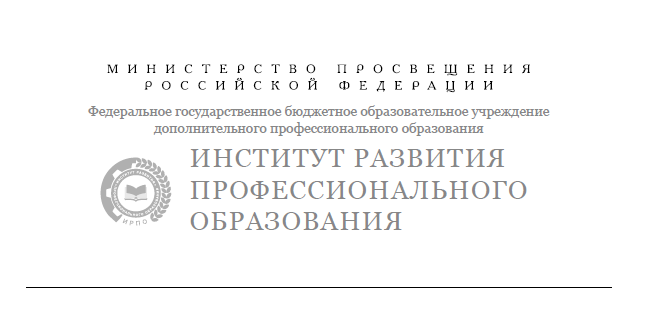 ПРИМЕРНЫЙУЧЕБНО-МЕТОДИЧЕСКИЙ КОМПЛЕКСпо общеобразовательной дисциплине«Информатика»базовый уровень (вариант 1)рекомендовано: для всех УГПС, кроме 09.00.00, 10.00.00, 11.00.00, 27.00.00, 29.02.06 38.00.00, 39.00.00, 40.00.00, 44.00.00, 55.02.01, 57.00.00МОСКВА  ИРПО2022АВТОРСКИЙ КОЛЛЕКТИВРуководитель авторского коллектива:Лавренова Екатерина Владимировна, к.п.н. Авторский коллектив: Вознесенская Наталья Владимировна, к.п.н.Готская Ирина Борисовна, д.п.н., профессорГосударев Илья Борисович, к.п.н., доцент Хаертдинова Гузель АхсановнаЯрмахов Борис Борисович, к. философ.н., доцентПоурочный тематический план Учебный год ______________________________________Дисциплина ИнформатикаСпециальность / профессия _________________________________________________________Преподаватель ___________________________________________________________________В опорных конспектах и технологических картах используются следующие обозначения планируемых результатов освоения дисциплины:Предметные результаты на базовом уровне Вариант 1 отражают:Базовый уровень предметных результатов ОД «Информатика» в соответствии с ФГОС СОО:Б1 владение представлениями о роли информации и связанных с ней процессов в природе, технике и обществе; понятиями «информация», «информационный процесс», «система», «компоненты системы» «системный эффект», «информационная система», «система управления»; владение методами поиска информации в сети Интернет; умение критически оценивать информацию, полученную из сети Интернет; умение характеризовать большие данные, приводить примеры источников их получения и направления использования;Б2 понимание основных принципов устройства и функционирования современных стационарных и мобильных компьютеров; тенденций развития компьютерных технологий; владение навыками работы с операционными системами и основными видами программного обеспечения для решения учебных задач по выбранной специализации;Б3 наличие представлений о компьютерных сетях и их роли в современном мире; об общих принципах разработки и функционирования интернет-приложений;Б4 понимание угроз информационной безопасности, использование методов и средств противодействия этим угрозам, соблюдение мер безопасности, предотвращающих незаконное распространение персональных данных; соблюдение требований техники безопасности и гигиены при работе с компьютерами и другими компонентами цифрового окружения; понимание правовых основ использования компьютерных программ, баз данных и работы в сети Интернет;Б5 понимание основных принципов дискретизации различных видов информации; умение определять информационный объем текстовых, графических и звуковых данных при заданных параметрах дискретизации;Б6 умение строить неравномерные коды, допускающие однозначное декодирование сообщений (префиксные коды); использовать простейшие коды, которые позволяют обнаруживать и исправлять ошибки при передаче данных;Б7 владение теоретическим аппаратом, позволяющим осуществлять представление заданного натурального числа в различных системах счисления; выполнять преобразования логических выражений, используя законы алгебры логики; определять кратчайший путь во взвешенном графе и количество путей между вершинами ориентированного ациклического графа;Б8 умение читать и понимать программы, реализующие несложные алгоритмы обработки числовых и текстовых данных (в том числе массивов и символьных строк) на выбранном для изучения универсальном языке программирования высокого уровня (Паскаль, Python, Java, С++, С#); анализировать алгоритмы с использованием таблиц трассировки; определять без использования компьютера результаты выполнения несложных программ, включающих циклы, ветвления и подпрограммы, при заданных исходных данных; модифицировать готовые программы для решения новых задач, использовать их в своих программах в качестве подпрограмм (процедур, функций);Б9 умение реализовать этапы решения задач на компьютере; умение реализовывать на выбранном для изучения языке программирования высокого уровня (Паскаль, Python, Java, С++, С#) типовые алгоритмы обработки чисел, числовых последовательностей и массивов: представление числа в виде набора простых сомножителей; нахождение максимальной (минимальной) цифры натурального числа, записанного в системе счисления с основанием, не превышающим 10; вычисление обобщенных характеристик элементов массива или числовой последовательности (суммы, произведения среднего арифметического, минимального и максимального элементов, количества элементов, удовлетворяющих заданному условию); сортировку элементов массива;Б10 умение создавать структурированные текстовые документы и демонстрационные материалы с использованием возможностей современных программных средств и облачных сервисов; умение использовать табличные (реляционные) базы данных, в частности, составлять запросы в базах данных (в том числе вычисляемые запросы), выполнять сортировку и поиск записей в базе данных; наполнять разработанную базу данных; умение использовать электронные таблицы для анализа, представления и обработки данных (включая вычисление суммы, среднего арифметического, наибольшего и наименьшего значений, решение уравнений);Б11 умение использовать компьютерно-математические модели для анализа объектов и процессов: формулировать цель моделирования, выполнять анализ результатов, полученных в ходе моделирования; оценивать адекватность модели моделируемому объекту или процессу; представлять результаты моделирования в наглядном виде;Б12 умение организовывать личное информационное пространство с использованием различных средств цифровых технологий; понимание возможностей цифровых сервисов государственных услуг, цифровых образовательных сервисов; понимание возможностей и ограничений технологий искусственного интеллекта в различных областях; наличие представлений об использовании информационных технологий в различных профессиональных сферах.Формируемые общие компетенции:ОК 01. Выбирать способы решения задач профессиональной деятельности применительно к различным контекстам ОК 02. Использовать современные средства поиска, анализа и интерпретации информации и информационные технологии для выполнения задач профессиональной деятельностиРаздел 1. Информация и информационная деятельность человека Опорный конспект Тема 1.1 Информация и информационные процессыОпорный конспект Тема 1.2 Подходы к измерению информацииОпорный конспект Тема 1.3 Компьютер и цифровое представление информации.  Устройство компьютераОпорный конспект Тема 1.4 Кодирование информации. Системы счисленияОпорный конспект Тема 1.5 Элементы комбинаторики, теории множеств и математической логикиТехнологическая карта тема 1.5 Логические основы компьютеров. Элементы комбинаторики, теории множеств и математической логики. Решение задач Опорный конспект Тема 1.6 Компьютерные сети: локальные сети, сеть ИнтернетТехнологическая карта Тема 1.6 Компьютерные сети: локальные сети, сеть Интернет Опорный конспект Тема 1.7 Службы ИнтернетаТехнологическая карта Тема 1.7 Службы Интернета Опорный конспект Тема 1.8 Сетевое хранение данных и цифрового контентаОпорный конспект Тема 1.9 Информационная безопасностьТехнологическая карта Тема 1.9 Информационная безопасность Раздел 2. Использование программных систем и сервисовОпорный конспект Тема 2.1 Обработка информации в текстовых процессорахОпорный конспект Тема 2.2 Технологии создания структурированных текстовых документовТехнологическая карта Тема 2.2 Технологии создания структурированных текстовых документов Опорный конспект Тема 2.3 Компьютерная графика и мультимедиаОпорный конспект Тема 2.4 Технологии обработки графических объектовТехнологическая карта Тема 2.4 Технологии обработки графических объектов Опорный конспект Тема 2.5 Представление профессиональной информации в виде презентацийТехнологическая карта Тема 2.5 Представление профессиональной информации в виде презентаций Опорный конспект Тема 2.6 Интерактивные и мультимедийные объекты на слайдеТехнологическая карта Тема 2.6. Интерактивные и мультимедийные объекты на слайде Опорный конспект Тема 2.7 Гипертекстовое представление информацииРаздел 3. Информационное моделированиеОпорный конспект Тема 3.1 Модели и моделирование. Этапы моделированияОпорный конспект Тема 3.2 Списки, графы, деревьяОпорный конспект Тема 3.3 Математические модели в профессиональной областиТехнологическая карта Тема 3.3. Математические модели в профессиональной области Опорный конспект Тема 3.4 Понятие алгоритма и основные алгоритмические структурыОпорный конспект Тема 3.5 Анализ алгоритмов в профессиональной областиОпорный конспект Тема 3.6 Базы данных как модель предметной области. Таблицы и реляционные базы данныхОпорный конспект Тема 3.7 Технологии обработки информации в электронных таблицахОпорный конспект Тема 3.8 Формулы и функции в электронных таблицахОпорный конспект Тема 3.9 Визуализация данных в электронных таблицахОпорный конспект Тема 3.10 Моделирование в электронных таблицахТехнологическая карта Тема 3.10. Моделирование в электронных таблицах Наименование разделов и темКоличество часовТип занятийМежпредметные связи*Дополнительная литератураОснащениеТипы оценочных мероприятийРаздел 1. Информация и информационная деятельность человека32Тема 1.1Информация и информационные процессы2комбинированное ЭОР (на выбор):ЯКласс (10 класс, 1.1-1.2)РЭШ (10 класс, Урок 1)Магнитно-маркерная доска,Интерактивная доска, проектор (интерактивная панель)Устные ответыТестовые проверочные заданияСоставить интеллект-карту по ключевым понятиям темыТема 1.2 Подходы к измерению информации4практическоеЭОР (на выбор):ЯКласс (10 класс, 1.2-1.4)РЭШ (10 класс, 2-4)1СУрок (10 класс, 1.2)МЭО (10 класс, 2.1)Магнитно-маркерная доска,Интерактивная доска, проектор (интерактивная панель)Персональные компьютерыЛицензионное / свободно распространяемое программное обеспечение (ОС, прикладные программы)локальная сеть с выходом в ИнтернетУстные ответыРешение задачВыполнение практических заданийТестированиеТема 1.3 Компьютер и цифровое представление информации.  Устройство компьютера4комбинированноеЭОР (на выбор):ЯКласс (10 класс, 3.1, 3.2)РЭШ (10 класс, 5-7)1СУрок (10 класс, 2.1-2.9)МЭО (10 класс, 1.8)Магнитно-маркерная доска,Интерактивная доска, проектор (интерактивная панель)Персональные компьютерыЛицензионное / свободно распространяемое программное обеспечение (ОС, прикладные программы)локальная сеть с выходом в ИнтернетУстные ответыВыполнение практических заданийТестированиеТема 1.4 Кодирование информации. Системы счисления4практическоеЭОР (на выбор):ЯКласс (10 класс, 2.1-2.5), РЭШ (10 класс, 8-9, 14, 17)1СУрок (10 класс, 1.4-1.13)МЭО (10 класс, 2.2-2.3)Магнитно-маркерная доска,Интерактивная доска, проектор (интерактивная панель)Устные ответыРешение задачТестовые проверочные  заданияТема 1.5 Элементы комбинаторики, теории множеств и математической логики6практическоеЭОР (на выбор):ЯКласс (10 класс, 4.1-4.2) РЭШ (10 класс, 11-13)1СУрок (10 класс, 3.1-3.7)МЭО (10 класс, 4.1-4.4)Магнитно-маркерная доскаИнтерактивная доска, проектор (интерактивная панель)Устные ответыРешение задачТестовые проверочные заданияТема 1.6 Компьютерные сети: локальные сети, сеть Интернет4комбинированноеЭОР (на выбор):ЯКласс (9 класс, 4.1-4.3) РЭШ (11 класс, 11, 18)1СУрок (10 класс, 5.1-5.5)МЭО (10 класс, 4.1-4.4)Магнитно-маркерная доска,Интерактивная доска, проектор (интерактивная панель)Персональные компьютерыЛицензионное / свободно распространяемое программное обеспечение (ОС, прикладные программы)локальная сеть с выходом в ИнтернетУстные ответыВыполнение практических заданийТестированиеТема 1.7 Службы Интернета4практическоеЭОР (на выбор):ЯКласс (11 класс, 1,1)1СУрок (10 класс, 5.6, 5.7, 5.9)РЭШ (11 класс, 13)Магнитно-маркерная доска,Интерактивная доска, проектор (интерактивная панель)Персональные компьютерыЛицензионное / свободно распространяемое программное обеспечение (ОС, прикладные программы)локальная сеть с выходом в ИнтернетУстные ответыВыполнение практических заданийВыступления с сообщениемРефлексия в формате ВКСТестовые проверочные  заданияТема 1.8 Сетевое хранение данных и цифрового контента2практическоеМагнитно-маркерная доска,Интерактивная доска, проектор (интерактивная панель)Персональные компьютерыЛицензионное / свободно распространяемое программное обеспечение (ОС, прикладные программы)локальная сеть с выходом в ИнтернетУстные ответыВыполнение практических заданийВыполнение коллективной презентацииТема 1.9Информационная безопасность и тренды в развитии цифровых технологий; риски и прогнозы использования цифровых технологий при решении профессиональных задачи2комбинированноеЭОР (на выбор):ЯКласс (11 класс, 1.4)1СУрок (10 класс, 5.8)РЭШ (11 класс, 18)МЭО (11 класс, 16)Магнитно-маркерная доска,Интерактивная доска, проектор (интерактивная панель)Устные ответыТестированиеРаздел 2 Использование программных систем и сервисов28Тема 2.1Обработка информации в текстовых процессорах4практическоеЭОР (на выбор):ЯКласс (7 класс, 4.1-4.4)1СУрок (11 класс, 4.3)РЭШ (10 класс, 15)МЭО (8 класс, 4)Босова Л.Л. Информатика. Базовый уровень. 10-11 классы. Компьютерных практикум. – М.: БИНОМ. Лаборатория знаний, 2021. – 144 с.Магнитно-маркерная доска,Интерактивная доска, проектор (интерактивная панель)Персональные компьютерыЛицензионное / свободно распространяемое программное обеспечение (ОС, прикладные программы)локальная сеть с выходом в ИнтернетУстные ответыВыполнение практических заданийТестовые проверочные заданияТема 2.2Технологии создания структурированных текстовых документов4практическоеЭОР (на выбор):ЯКласс (7 класс, 4.1-4.4)1СУрок (11 класс, 4.3)РЭШ (10 класс, 15)МЭО (8 класс, 4)Босова Л.Л. Информатика. Базовый уровень. 10-11 классы. Компьютерных практикум. – М.: БИНОМ. Лаборатория знаний, 2021. – 144 с.Магнитно-маркерная доска,Интерактивная доска, проектор (интерактивная панель)Персональные компьютерыЛицензионное / свободно распространяемое программное обеспечение (ОС, прикладные программы)локальная сеть с выходом в ИнтернетУстные ответыВыполнение практических заданийВыполнение рецензированияТестовые проверочные заданияТема 2.3Компьютерная графика и мультимедиа4практическоеЭОР (на выбор):ЯКласс (7 класс, 3.1-3.3)1СУрок (11 класс, 4.5-4.6)РЭШ (10 класс, 16-17)МЭО (9 класс, 1)Магнитно-маркерная доска,Интерактивная доска, проектор (интерактивная панель)Персональные компьютерыЛицензионное / свободно распространяемое программное обеспечение (ОС, прикладные программы)локальная сеть с выходом в ИнтернетУстные ответыВыполнение практических заданийТестовые проверочные  заданияТема 2.4Технологии обработки графических объектов6практическоеЭОР (на выбор):ЯКласс (7 класс, 3.1-3.3)1СУрок (11 класс, 4.5-4.6)РЭШ (10 класс, 16-17)МЭО (9 класс, 1)Магнитно-маркерная доска,Интерактивная доска, проектор (интерактивная панель)Персональные компьютерыЛицензионное / свободно распространяемое программное обеспечение (ОС, прикладные программы)локальная сеть с выходом в ИнтернетВыполнение практических заданийВыполнение проектаТестовые проверочные  заданияТема 2.5 Представление профессиональной информации в виде презентаций4практическоеЭОР (на выбор):ЯКласс (7 класс, 5.1)1СУрок (11 класс, 3.8-3.9)РЭШ (10 класс, 18)МЭО (7 класс, 5)Босова Л.Л. Информатика. Базовый уровень. 10-11 классы. Компьютерных практикум. – М.: БИНОМ. Лаборатория знаний, 2021. – 144 с.Магнитно-маркерная доска,Интерактивная доска, проектор (интерактивная панель)Персональные компьютерыЛицензионное / свободно распространяемое программное обеспечение (ОС, прикладные программы)локальная сеть с выходом в ИнтернетУстные ответыВыполнение практических заданийТестовые проверочные  заданияТема 2.6 Интерактивные и мультимедийные объекты на слайде4практическоеБосова Л.Л. Информатика. Базовый уровень. 10-11 классы. Компьютерных практикум. – М.: БИНОМ. Лаборатория знаний, 2021. – 144 с.Магнитно-маркерная доска,Интерактивная доска, проектор (интерактивная панель)Персональные компьютерыЛицензионное / свободно распространяемое программное обеспечение (ОС, прикладные программы)локальная сеть с выходом в ИнтернетУстные ответыВыполнение практических заданийТема 2.7Гипертекстовое представление информации2практическоеЭОР (на выбор):ЯКласс (11 класс, 3.1-3.5)РЭШ (9 класс, 15, 11 класс, 12)МЭО (9 класс, 9.6)Информатика, 11 класс. К.Ю. Поляков, Е.А. ЕреминМагнитно-маркерная доска,Интерактивная доска, проектор (интерактивная панель)Персональные компьютерыЛицензионное / свободно распространяемое программное обеспечение (ОС, прикладные программы)локальная сеть с выходом в ИнтернетУстные ответыВыполнение практических заданийЗаполнение таблицыТестовые проверочные  заданияРаздел 3. Информационное моделирование46Тема 3.1Модели и моделирование. Этапы моделирования2комбинированноеЭОР (на выбор):ЯКласс (11 класс, 1.6)1СУрок (11 класс, 2.1-2.9, 8.1-8.2)РЭШ (11 класс, 6)МЭО (9 класс, 5; 10 класс, 9)Магнитно-маркерная доска,Интерактивная доска, проектор (интерактивная панель)Устные ответыТестированиеТема 3.2 Списки, графы, деревья4комбинированноеЭОР (на выбор):РЭШ (11 класс, Урок 13)Магнитно-маркерная доска,Интерактивная доска, проектор (интерактивная панель)Устные ответыРешение задачТестированиеТема 3.3 Математические модели в профессиональной области2комбинированноеЭОР (на выбор):1СУрок (11 класс, 2.1-2.12, 8.1-8.2)РЭШ (11 класс, 8, 9)МЭО (9 класс, 5; 10 класс, 9)Магнитно-маркерная доска,Интерактивная доска, проектор (интерактивная панель)Выполнение практических заданийТестовые проверочные заданияТема 3.4 Понятие алгоритма и основные алгоритмические структуры6практическоеЭОР (на выбор):ЯКласс (10 класс, 5.1-5.2)1СУрок (10 класс, 4.1-4.8)РЭШ (11 класс, 1-3)МЭО (11 класс, 6.1-6.5)Магнитно-маркерная доска,Интерактивная доска, проектор (интерактивная панель)Персональные компьютерыЛицензионное / свободно распространяемое программное обеспечение (ОС, прикладные программы)локальная сеть с выходом в ИнтернетУстные ответыВыполнение практических заданийТестовые проверочные заданияТема 3.5Анализ алгоритмов в профессиональной области6комбинированноепрактическоеЭОР (на выбор):ЯКласс (10 класс, 5.2-5.3)1СУрок (10 класс, 4.9-4.14)РЭШ (11 класс, 4-5)МЭО (11 класс, 6.6)Магнитно-маркерная доска,Интерактивная доска, проектор (интерактивная панель)Персональные компьютерыЛицензионное / свободно распространяемое программное обеспечение (ОС, прикладные программы)локальная сеть с выходом в ИнтернетУстные ответыВыполнение практических заданийТестированиеТема 3.6Базы данных как модель предметной области6комбинированноепрактическоеЭОР (на выбор):ЯКласс (11 класс, 2.1)1СУрок (11 класс, 6.3)РЭШ (11 класс, 15)МЭО (11 класс, 13.1-13.3)Магнитно-маркерная доска,Интерактивная доска, проектор (интерактивная панель)Персональные компьютерыЛицензионное / свободно распространяемое программное обеспечение (ОС, прикладные программы)локальная сеть с выходом в ИнтернетУстные ответыВыполнение практических заданийТестовые проверочные заданияТема 3.7Технологии обработки информации в электронных таблицах4практическоеЭОР (на выбор):ЯКласс (9 класс, 3.1-3.3)1СУрок (11 класс, 4.4)РЭШ (11 класс, 13)МЭО (11 класс, 11.1-11.4)Магнитно-маркерная доска,Интерактивная доска, проектор (интерактивная панель)Персональные компьютерыЛицензионное / свободно распространяемое программное обеспечение (ОС, прикладные программы)локальная сеть с выходом в ИнтернетУстные ответыВыполнение практических заданийТестовые проверочные заданияТема 3.8Формулы и функции в электронных таблицах6практическоеЭОР (на выбор):ЯКласс (9 класс, 3.1-3.3)1СУрок (11 класс, 4.4)РЭШ (11 класс, 13)МЭО (11 класс, 11.1-11.4)Босова Л.Л. Информатика. Базовый уровень. 10-11 классы. Компьютерных практикум. – М.: БИНОМ. Лаборатория знаний, 2021. – 144 с.Магнитно-маркерная доска,Интерактивная доска, проектор (интерактивная панель)Персональные компьютерыЛицензионное / свободно распространяемое программное обеспечение (ОС, прикладные программы)локальная сеть с выходом в ИнтернетВыполнение практических заданийТестовые проверочные заданияТема 3.9Визуализация данных в электронных таблицах4практическоеЭОР (на выбор):ЯКласс (9 класс, 3.1-3.3)1СУрок (11 класс, 4.4)РЭШ (11 класс, 13)МЭО (11 класс, 11.1-11.4)Босова Л.Л. Информатика. Базовый уровень. 10-11 классы. Компьютерных практикум. – М.: БИНОМ. Лаборатория знаний, 2021. – 144 с.Магнитно-маркерная доска,Интерактивная доска, проектор (интерактивная панель)Персональные компьютерыЛицензионное / свободно распространяемое программное обеспечение (ОС, прикладные программы)локальная сеть с выходом в ИнтернетВыполнение практических заданийТестовые проверочные заданияТема 3.10Моделирование в электронных таблицах6практическоеЭОР (на выбор):ЯКласс (9 класс, 3.1-3.3)1СУрок (11 класс, 4.4)РЭШ (11 класс, 13)МЭО (11 класс, 11.1-11.4)Магнитно-маркерная доска,Интерактивная доска, проектор (интерактивная панель)Персональные компьютерыЛицензионное / свободно распространяемое программное обеспечение (ОС, прикладные программы)локальная сеть с выходом в ИнтернетВыполнение практических заданийТестовые проверочные заданияПромежуточная аттестация (дифференцированный зачет)2Итого1081.Тема занятияИнформация и информационные процессы 2.Содержание темыПонятие «информация» как фундаментальное понятие современной науки. Представление об основных информационных процессах, о системах. Кодирование информации3.Вид занятияКомбинированное4.Планируемые образовательные результаты Б1 (владение представлениями о роли информации и связанных с ней процессов в природе, технике и обществе; понятиями «информация», «информационный процесс», «система», «компоненты системы» «системный эффект», «информационная система», «система управления»)ОК 025.Формы организации учебной деятельностиФронтальная, ИндивидуальнаяИзучение нового материала в форме интерактивных лекций.Обсуждение вопросов и заданий к теме.Примеры компьютерных моделей различных процессовКодирование и декодирование сообщений по предложенным правилам6.Типы оценочных мероприятийОтветить на вопросы:1. Какие существуют основные философские концепции информации?2. Какие научные направления включают в информатику?3. В чем, на Ваш взгляд, разница между понятиями «данные», «информация», «знания»?4. Какими свойствами обладает «идеальная» информация?5. Что такое кодирование, декодирование?1. Что понимается под информацией, и какими свойствами она обладает?2. В каких единицах измеряется информация?3. Какие действия можно осуществлять с информацией?4. В чём заключается информатизация общества на современном этапе?5. Какие требования к человеку предъявляет широкая компьютерная информатизация общества?6. Какие проблемы порождает компьютерная информатизация общества?Что такое система? Приведите примеры7. Что такое структура? Приведите примеры8. Какие системы называются естественными, искусственными? Приведите примерыПрактические задания: 1. Разработать структурную модель своей предметной области2. Составить интеллект-карту по ключевым понятиям темы7.Задания для самостоятельного выполненияВыполнить задания на платформе (на выбор)ЯКласс (10 класс, 1.1-1.2)РЭШ (10 класс, Урок 1)1.Тема занятияПодходы к измерению информации2.Содержание темыПодходы к измерению информации (содержательный, алфавитный, вероятностный). Единицы измерения информации. Информационные объекты различных видов. Универсальность дискретного (цифрового) представления информации. Передача и хранение информации. Определение объемов различных носителей информации. Архив информации3.Вид занятияпрактическое4.Планируемые образовательные результаты Б5 (понимание основных принципов дискретизации различных видов информации; умение определять информационный объем текстовых, графических и звуковых данных при заданных параметрах дискретизации)ОК 025.Формы организации учебной деятельностиФронтальная, ИндивидуальнаяРешение задач и выполнение практических заданий на определение количества информации, содержащейся в сообщениях при вероятностном и алфавитном подходе6.Типы оценочных мероприятийРешение задач:1. Объем сообщения, содержащего 11 264 символа, равен 11 Кбайт. Определите максимальную мощность алфавита, который мог быть использован для кодирования этого сообщения.2. Страница текста содержит 30 строк по 60 символов в каждой. Сообщение, состоящее из 4 страниц текста, имеет информационный объем 6300 байтов. Какова мощность алфавита?3. Через соединение со скоростью 128 000 бит/с передают файл размером 625 Кбайт. Определите время передачи файла в секундах.4. Скорость передачи данных равна 64 000 бит/с. Сколько времени займет передача файла объемом 375 Кбайт по этому каналу?Ответить на вопросы:1. В чем состоит суть содержательного подхода к определению количества информации? Что такое бит с точки зрения содержательного подхода?2. В чем состоит алфавитный подход к измерению информации?3. Технический документ перевели с одного языка на другой. Изменился ли смысл документа? Изменился ли его объем?2. Как вычисляется объем информации, переданной по каналу связи?3. В каких единицах измеряют скорость передачи данных?4. Как вычисляется информационный объем данных, который можно передать за некоторое время?5. Что такой аналоговый сигнал? Дискретный?6. Что такое дискретизация? (примеры)Практические задания:Создание архива данных. Извлечение данных из архива. Файл как единица хранения информации на компьютере. Атрибуты файла и его объем. Учет объемов файлов при их хранении, передаче7.Задания для самостоятельного выполненияВыполнить задания на платформе (на выбор):ЯКласс (10 класс, 1.2-1.4), РЭШ (10 класс, Урок 2-4)1СУрок (10 класс, 1.2)МЭО (10 класс, 2.1)1.Тема занятияКомпьютер и цифровое представление информации.  Устройство компьютера2.Содержание темыПринципы построения компьютеров. Принцип открытой архитектуры. Магистраль. Аппаратное устройство компьютера. Внешняя память. Устройства ввода-вывода. Поколения ЭВМ. Архитектура ЭВМ 5 поколения. Основные характеристики компьютеров. Программное обеспечение: классификация и его назначение, сетевое программное обеспечение3.Вид занятиякомбинированное4.Планируемые образовательные результаты Б2 (понимание основных принципов устройства и функционирования современных стационарных и мобильных компьютеров; тенденций развития компьютерных технологий; владение навыками работы с операционными системами и основными видами программного обеспечения для решения учебных задач по выбранной специализации)ОК 025.Формы организации учебной деятельностиФронтальная, индивидуальная Изучение нового материала в форме интерактивных лекцийРешение задач и выполнение практических заданийПримеры комплектации компьютерного обеспечения внешними устройствами и специализированным программным обеспечением рабочего места в соответствии с целями его использования.Выбор конфигурации компьютера в зависимости от решаемой задачи6.Типы оценочных мероприятий Ответить на вопросы:1. Чем принципиально отличается архитектура ПК от классической архитектуры ПК первых поколений?2. Какие функции выполняют контроллеры внешних устройств?3. В чем состоит принцип открытости архитектуры ПК?4. Что такое ядро ОС?5. Какие программы управляют работой внешних устройств?6. Что такое система программирования?Практические задания:Операционная система. Работа с графическим интерфейсом пользователя, стандартными и служебными приложениями, файловым менеджеромПрактика работы пользователей в локальных компьютерных сетях в общем дисковом пространстве.7.Задания для самостоятельного выполненияВыполнить задания на платформе (на выбор)ЯКласс (10 класс, 3.1, 3.2)РЭШ (10 класс, Урок 5-7)1СУрок (10 класс, 2.1-2.9)МЭО (10 класс, 1.8)1.Тема занятияКодирование информации. Системы счисления2.Содержание темыПредставление о различных системах счисления, представление вещественного числа в системе счисления с любым основанием, перевод числа из недесятичной позиционной системы счисления в десятичную, перевод вещественного числа из 10 СС в другую СС, арифметические действия в разных СС.Представление числовых данных: общие принципы представления данных, форматы представления чисел. Представление текстовых данных: кодовые таблицы символов, объем текстовых данных.Представление графических данных.Представление звуковых данных.Представление видеоданных.Кодирование данных произвольного вида3.Вид занятияпрактическое4.Планируемые образовательные результаты Б7 (владение теоретическим аппаратом, позволяющим осуществлять представление заданного натурального числа в различных системах счисления)ОК 025.Формы организации учебной деятельностиФронтальная, индивидуальная6.Типы оценочных мероприятийОтветить на вопросы:1. Что такое СС? Какие классы СС принято выделять?2. Дайте определение позиционной СС?3. Какая форма записи числа называется развернутой?4. Почему множество целых чисел, представимых в памяти компьютера, дискретно, конечно и ограничено?5. Что представляет собой кодировка ASCII? Что представляют собой расширения ASCII-кодировки?6. В чем суть векторного кодирования? Растрового кодирования?7. В чем суть цветовой модели RGB?8. Почему модель RGB считается аддитивной, а модель CMYK – субтрактивной цветовой моделью?9. Каким образом происходит преобразование непрерывного звукового сигнала в дискретный цифровой код?10. В сети Интернет найдите информацию о записи музыкальных произведений в формате MIDI. Почему запись звука в этом формате считают аналогичной векторному методу кодирования графических изображений?Решение задач:1. Запишите числа в развернутой форме2. Вычислите десятичные эквиваленты следующих чисел3. Десятичное число 63 в некоторой СС записывается как 120. Определите основание СС.4. Какое из чисел С, записанных в 2-ой СС, удовлетворяет неравенству 9D16 < C < 2378?5. Решите уравнение 547+х=32056. Все 3-буквенные слова, составленные из букв И, М, Р, записаны в алфавитном порядке. Вот начало списка: ИИИИИМИИРИМИ…Определить общее количество слов в этом списке. На каких местах стоят слова МИМ, МИР, РИМ?7. Переведите целое число 1147 в СС: 5-ричную, 8-ричную, 16-ричную8. Переведите 2-ные числа в 8-ричную СС, 16-ричную СС9. Сравните числа в разных СС10. Выполните арифметические операции11. Вычислите значение выражения12. Запишите десятичные числа в нормализованной форме13. Чем ограничивается диапазон представимых в памяти компьютера вещественных чисел?14. Представьте в кодировке Windows-1251 текст «Знание – сила!» 16-ричным кодом, 10-тичным кодом15. В кодировке Unicode на каждый символ отводится 2 байта. Определите информационный объем строки «Где родился, там и пригодился»16. Укажите минимальный объем памяти, достаточный для хранения растрового изображения размером 64х64 пикселя, в изображении используется палитра из 256 цветов.17. Для кодирования цвета фона интернет-страницы используется атрибут bgcolor=”#XXXXXX“, где XXXXXX – 16-ричное значение цветовых компонент в 24-х битной RGB-модели. Назовите цвет страниц:<body bgcolor=”#FFFFFF”><body bgcolor=”#00FF00”><body bgcolor=”#0000FF”><body bgcolor=”#EEEE00”><body bgcolor=”#A5A5A5”>18. Музыкальный фрагмент был оцифрован и записан в виде файла без использования сжатия данных. Полученный файл был передан в город А по каналу связи за 32 с. Затем тот же музыкальный фрагмент был оцифрован повторно с разрешением в 3 раза выше и частотой дискретизации в 3 раза выше, чем в первый раз. Сжатие данных не производилось. Полученный файл был передан в город Б. Пропускная способность канала связи с городом Б в 2 раза выше, чем канала связи с городом А. Сколько секунд длилась передача файла в город Б?7.Задания для самостоятельного выполненияВыполнить задания на платформе ЯКласс (10 класс, 2.1-2.5), РЭШ (10 класс, Урок 8-9, 14, 17)1СУрок (10 класс, 1.4-1.13)МЭО (10 класс, 2.2-2.3)1.Тема занятияЭлементы комбинаторики, теории множеств и математической логики2.Содержание темыОсновные понятия алгебры логики: высказывание, логические операции, построение таблицы истинности логического выражения. Графический метод алгебры логики. Понятие множества. Мощность множества. Операции над множествами. Решение логических задач графическим способом3.Вид занятияпрактическое4.Планируемые образовательные результаты Б7 (выполнять преобразования логических выражений, используя законы алгебры логики)ОК 02ПК …5.Формы организации учебной деятельностиФронтальная, индивидуальная6.Типы оценочных мероприятийОтветить на вопросы:1. Объясните значения слов «логика», «формальная логика», «алгебра логики».2. Что такое высказывание?3. Даны высказывания: А – «В Африке водятся жирафы», B – «В Мурманске идет снег». Постройте из них различные сложные высказывания?3. Дано высказывание «Винни-Пух любит мёд, а Пятачок идет в гости». Сформулируйте отрицание этого высказывания.4. Если множество Х – это множество натуральных числе, делящихся нацело на 2, Y – это множество натуральных числе, делящихся нацело на 3, то что будет: пересечением этих множеств, объединением этих множеств?5. Что такое таблица истинности?Решение задач:1. A, B, C – целые числа, для которых истинно высказывание … Чему равно B, если А=27 и С=25?2. Составить таблицы истинности для выражений …3. Каково наибольшее целое число Х, при котором истинно следующее высказывание А=(90<X2)(80>(X+2)2)?4. Известно количество страниц, которые находит поисковая система по следующим запросам: «мультфильмы  анимация» – 770, «мультфильмы» – 550, «мультфильмы & анимация» – 100. Сколько страниц будет выдано по запросу «мультфильмы»?5. Логическая функция F задается выражением: (x  y  z)&(x  y). Ниже приведен фрагмент таблицы истинности, содержащий все наборы переменных, на которых F истинна. Определить, какому столбцу таблицы истинности функции F соответствует каждая из переменных x, y, z7.Задания для самостоятельного выполненияВыполнить задания на платформеЯКласс (10 класс, 4.1-4.2) РЭШ (10 класс, Урок 11-13)1СУрок (10 класс, 3.1-3.7)МЭО (10 класс, 4.1-4.4)Тема занятия Логические основы компьютеров. Элементы комбинаторики, теории множеств и математической логики. Решение задачСодержание темы Основные понятия алгебры логики: высказывание, логические операции, построение таблицы истинности логического выражения. Графический метод алгебры логики. Понятие множества. Мощность множества. Операции над множествами. Решение логических задач графическим способомТип занятияпрактическоеФормы организации учебной деятельностиФронтальная, индивидуальнаяЭтапы занятияДеятельность преподавателяДеятельность обучающихсяПланируемые образовательные результатыТипы оценочных мероприятий1. Организационный этап занятия1. Организационный этап занятия1. Организационный этап занятия1. Организационный этап занятияСоздание рабочей обстановки, актуализация мотивов учебной деятельностиПреподаватель концентрирует внимание обучающихся, приветствует ихОбучающиеся приветствуют преподавателя, демонстрируют готовность к активной работе- формулируют тему, записывают;- формулируют цель, записываютАктуализация содержания, необходимого для выполнения практической работы1) По результатам домашнего задания «Просмотр видеурока Алгебра логики. Таблица истинности», предлагается сформулировать тему урока и определить цель 2) Эвристическая беседа (вопрос-ответ):- Объясните значения слов «логика», «формальная логика», «алгебра логики».- Что такое высказывание?- Даны высказывания: А – «В Африке водятся жирафы», B – «В Мурманске идет снег». Постройте из них различные сложные высказывания?- Дано высказывание «Винни-Пух любит мёд, а Пятачок идет в гости». Сформулируйте отрицание этого высказывания.- Что такое таблица истинности?1) После обсуждения видеоурока формулируют тему урока и цель2) отвечают на вопросыБ7 (выполнять преобразования логических выражений, используя законы алгебры логики)ОК 02ПК …Беседа, фронтальный опрос, наблюдение2. Основной этап занятия2. Основной этап занятия2. Основной этап занятия2. Основной этап занятияПервичное закрепление изученного материала при решении задач, контроль усвоения 1) на экране предлагается 2 варианта на индивидуальное решение задач, ответы записываются в форму для проверки1. A, B, C – целые числа, для которых истинно высказывание … Чему равно B, если А=27 и С=25?2. Составить таблицы истинности для выражений …3. Каково наибольшее целое число Х, при котором истинно следующее высказывание А=(90<X2)(80>(X+2)2)? 1) индивидуальное решение задач, ответы записываются в форму для проверкиБ7 (выполнять преобразования логических выражений, используя законы алгебры логики)ОК 02ПК …наблюдениеОбобщение и систематизация изученного материала при решении задач 1) Преподаватель приводит примеры из профессиональной деятельности воспитателя, когда необходимо у детей формировать представления о логике и делает сравнительную характеристику этих представлений у ребенка 3-6 лет и у взрослого человека.2) Преподаватель объясняет примеры выполнения задач:1. Известно количество страниц, которые находит поисковая система по следующим запросам: «мультфильмы  анимация» – 770, «мультфильмы» – 550, «мультфильмы & анимация» – 100. Сколько страниц будет выдано по запросу «мультфильмы»?2. Логическая функция F задается выражением: (x  y  z)&(x  y). Ниже приведен фрагмент таблицы истинности, содержащий все наборы переменных, на которых F истинна. Определить, какому столбцу таблицы истинности функции F соответствует каждая из переменных x, y, zЗаписывают примеры, задают вопросы на уточнениеБ7 (выполнять преобразования логических выражений, используя законы алгебры логики)ОК 02ПК …наблюдение3. Заключительный этап занятия3. Заключительный этап занятия3. Заключительный этап занятия3. Заключительный этап занятияПодведение итогов работы; фиксация достижения целейПреподаватель предлагает проверить свои формы с ответами.Заполните листы самооценкиПодведем итог. Оценку получает каждыйБлагодарит студентов за активную работу на урокеКаждый сверяет свои ответы в форме с правильными.Индивидуальная рефлексия над ошибками.Каждый заполняет лист самооценки и выставляет себе оценкуБ7 (выполнять преобразования логических выражений, используя законы алгебры логики)ОК 02Наблюдение 4. Задания для самостоятельного выполнения1) Выполнить тренировочные тестовые задания по теме, используя ЭОР.2) Выполнить задания 1. Известно количество страниц, которые находит поисковая система по следующим запросам: «Маша  Медведь» – 1100, «Маша» – 750, «Маша & Медведь» – 600. Сколько страниц будет выдано по запросу «Маша»?2. Логическая функция F задается выражением (a  c)  (b  c) . Ниже приведен фрагмент таблицы истинности. содержащий все наборы переменных, на которых F истинна. Определить, какому столбцу таблицы истинности функции F соответствует каждая из переменных a,b,cВыполняют тестовые задания различного уровняРешают задачи на основе изученного примера, разобранного на занятииФиксация результатов студентов в ЭОРИндивидуальная практическая работа1.Тема занятияКомпьютерные сети: локальные сети, сеть Интернет2.Содержание темыКомпьютерные сети их классификация. Работа в локальной сети. Топологии локальных сетей. Обмен данными. Глобальная сеть Интернет. IP-адресация. Правовые основы работы в сети Интернет3.Вид занятияпрактическое4.Планируемые образовательные результаты Б3 наличие представлений о компьютерных сетях и их роли в современном мире; об общих принципах разработки и функционирования интернет-приложенийБ4 понимание правовых основ использования компьютерных программ, баз данных и работы в сети ИнтернетОК 01, ОК 02ПК …5.Формы организации учебной деятельностиФронтальная, индивидуальная6.Типы оценочных мероприятийОтветить на вопросы:1. Что такое компьютерная сеть? Какие возможности она предоставляет?2. Назовите виды компьютерных сетей по территориальной распространенности.3. Какая сеть называется локальной?4. Что такое Интернет?5. Какую структуру вы предложили бы использовать для детского сада (рассмотрите разные ситуации)?6. Назовите преимущества и недостатки беспроводных сетей.7. Могут два компьютера иметь одинаковый IP-адрес? Ответ обоснуйте?8. Что такое сетевой этикет, каковы его основные правила?9. Что называется доменным именем?10. В чём отличие сетевого диска от папки с общим доступом?11. Назовите наиболее распространенные нарушения авторских прав в Интернете.Практические задания:1. Пусть IP-адрес узла равен 198.154.120.167, а маска равна 255.255.224.0. Требуется найти адрес сети.2. Ознакомиться с содержимым локальной компьютерной сети. Исследуйте свой компьютер и заполните таблицу (Сетевое имя компьютера, Рабочая группа, IP-адрес, Маска подсети, Номер сети, Номер компьютера в сети, Шлюз, Основной DNS-сервер). 3. Определите входящую и исходящую скорость Интернета.4. Организация сетевого доступа к ресурсу: создать папку с вашей фамилией и поместить в неё 2 документа профессиональной направленности, задать общий доступ для вашей папки.5. В правовой информационной системе «КонсультантПлюс» найдите ФЗ № 149-ФЗ «Об информации, информационных технологиях и о защите информации». Используя текс закона дайте ответы на вопросы в формате презентации:1) На каких принципах основывается правовое регулирование отношений, возникающих в сфере информации, информационных технологий и защиты информации?2) Какие права и обязанности имеет обладатель информации?3) Распространение какой информации запрещено законом?4) С какой целью создается реестр российского программного обеспечения?5) Где могут размещаться ТС информационных систем, используемых государственными органами, органами местного самоуправления, государственными и муниципальными учреждениями?6. Знакомство с информационными системами для различных направлений профессиональной деятельности (госпаблики, интернет-СМИ, дистанционное обучение, ЭБС)7.Задания для самостоятельного выполненияСоставить интеллект-карту по темеВыполнить задания на платформе (на выбор)ЯКласс (9 класс, 4.1-4.3) РЭШ (11 класс, Урок 11, 18)1СУрок (10 класс, 5.1-5.5)МЭО (10 класс, 4.1-4.4)Тема занятия Компьютерные сети: локальные сети, сеть ИнтернетСодержание темы Компьютерные сети их классификация. Работа в локальной сети. Топологии локальных сетей. Обмен данными. Глобальная сеть Интернет. IP-адресация. Правовые основы работы в сети ИнтернетТип занятияпрактическоеФормы организации учебной деятельностиФронтальная, индивидуальнаяЭтапы занятияДеятельность преподавателяДеятельность обучающихсяПланируемые образовательные результатыТипы оценочных мероприятий1. Организационный этап занятия1. Организационный этап занятия1. Организационный этап занятия1. Организационный этап занятияСоздание рабочей обстановки, актуализация мотивов учебной деятельностиПреподаватель концентрирует внимание обучающихся, приветствует ихПредлагает к просмотру видеоурок «Компьютерные сети»Наводящие вопросы для определения темы и целей урокаОбучающиеся приветствуют преподавателя, занимают свои рабочие места.Просмотр видеоурока.Формулируют тему урока и определяют его целиФронтальный опросАктуализация содержания, необходимого для выполнения практической работыОбъяснение материала с демонстрацией презентации «Компьютерные сети их классификация. Работа в локальной сети. Топологии локальных сетей. IP-адресация»Эвристическая беседа (вопрос-ответ):- Что такое компьютерная сеть? Какие возможности она предоставляет?- Назовите виды компьютерных сетей по территориальной распространенности.- Какая сеть называется локальной?- Что такое Интернет?- Какую структуру вы предложили бы использовать для детского сада (рассмотрите разные ситуации)?- Назовите преимущества и недостатки беспроводных сетей.- Могут два компьютера иметь одинаковый IP-адрес? Ответ обоснуйте?Слушают, делают записи в листе-конспектеОтвечают на вопросы, работают с конспектомБ3 наличие представлений о компьютерных сетях и их роли в современном мире; об общих принципах разработки и функционирования интернет-приложенийБ4 понимание правовых основ использования компьютерных программ, баз данных и работы в сети ИнтернетОК 01, ОК 02Заполнение рабочих листов-конспектовФронтальный опрос2. Основной этап занятия2. Основной этап занятия2. Основной этап занятия2. Основной этап занятияОсмысление содержания заданий практической работы, последовательности выполнения   действий при выполнении заданий  Совместное выполнение практических заданий:- Пусть IP-адрес узла равен 198.154.120.167, а маска равна 255.255.224.0. Требуется найти адрес сети.- IP-адрес состоит из двух частей, одна из которых определяет адрес сети, а вторая – адрес самого узла в этой сети. Адрес сети получается в результате применения поразрядной конъюнкции к IP-адресу узла и маске. По заданным IP-адресу узла сети и маске определите адрес сети. IP-адрес: 240.37.235.224Маска: 255.255.240.0Слушают, делают записи в листе-конспекте, задают уточняющие вопросыБ3 наличие представлений о компьютерных сетях и их роли в современном мире; об общих принципах разработки и функционирования интернет-приложенийБ4 понимание правовых основ использования компьютерных программ, баз данных и работы в сети ИнтернетОК 01, ОК 02ПК …НаблюдениеФронтальный опросСамостоятельное выполнение заданий практической работы в соответствии с инструкцией, методическими указаниямиОсмысление содержания заданий практической работыПрактическая работа индивидуально за ПК: - Ознакомиться с содержимым локальной компьютерной сети. Исследуйте свой компьютер и заполните таблицу (Сетевое имя компьютера, Рабочая группа, IP-адрес, Маска подсети, Номер сети, Номер компьютера в сети, Шлюз, Основной DNS-сервер)- определите входящую и исходящую скорость Интернета- в сети Интернет в правовой информационной системе «КонсультантПлюс» найти ФГОС «Дошкольное образование», «Гигиенические требования к созданию предметно-развивающей среды (СанПиН)»- создать папку с вашей фамилией и поместить в неё 2 документа профессиональной направленности, задать общий доступ для вашей папкиВыполняют практическую работу, демонстрируют результат преподавателюБ3 наличие представлений о компьютерных сетях и их роли в современном мире; об общих принципах разработки и функционирования интернет-приложенийБ4 понимание правовых основ использования компьютерных программ, баз данных и работы в сети ИнтернетОК 01, ОК 02ПК …Индивидуальная работаНаблюдениеСовместная проверка выполнения практической работыВедение нового содержания в систему ранее усвоенных, сформированных знаний и уменийПредлагает совместно изучить ФЗ № 149-ФЗ «Об информации, информационных технологиях и о защите информации» и ответить на вопросы, заполняя чек-лист1) На каких принципах основывается правовое регулирование отношений, возникающих в сфере информации, информационных технологий и защиты информации?2) Какие права и обязанности имеет обладатель информации?3) Распространение какой информации запрещено законом?4) С какой целью создается реестр российского программного обеспечения?5) Где могут размещаться ТС информационных систем, используемых государственными органами, органами местного самоуправления, государственными и муниципальными учреждениями?6) В каких случаях может быть применен этот закон в профессиональной деятельности?Совместная работа по изучению документа, заполнение чек-листа по предложенным вопросамБ3 наличие представлений о компьютерных сетях и их роли в современном мире; об общих принципах разработки и функционирования интернет-приложенийБ4 понимание правовых основ использования компьютерных программ, баз данных и работы в сети ИнтернетОК 01, ОК 02ПК …Фронтальный опрос3. Заключительный этап занятия3. Заключительный этап занятия3. Заключительный этап занятия3. Заключительный этап занятияПодведение итогов работы; фиксация достижения целей (- Подводит итоги урока, делает выводы совместно со студентами- предлагает вернуться к цели учебного занятия, определить компоненты ее достижения- благодарит за активную работу- анализируют компоненты достижения цели учебного занятия- оценивают правильность заполнения своего конспект-листа и чек-листаБ3 наличие представлений о компьютерных сетях и их роли в современном мире; об общих принципах разработки и функционирования интернет-приложенийБ4 понимание правовых основ использования компьютерных программ, баз данных и работы в сети ИнтернетОК 01, ОК 02ПК …Устный фронтальный опрос4. Задания для самостоятельного выполненияСоставить интеллект-карту по темеНа выбор найти госпаблики, интернет-СМИ, дистанционные платформы профессиональной направленности, указать как они пригодятся в профессиональной деятельности, поделиться с группой на следующем занятииПросмотреть видеоурок «Деятельность в сети Интернет»Знакомство с информационными системами для различных направлений профессиональной деятельности (госпаблики, интернет-СМИ, дистанционное обучение, ЭБС)Б3 наличие представлений о компьютерных сетях и их роли в современном мире; об общих принципах разработки и функционирования интернет-приложенийБ4 понимание правовых основ использования компьютерных программ, баз данных и работы в сети ИнтернетОК 01, ОК 02ПК …Индивидуальная творческая работа1.Тема занятияСлужбы Интернета2.Содержание темыСлужбы и сервисы Интернета (электронная почта, видеоконференции, форумы, мессенджеры, социальные сети). Поиск в Интернете. Электронная коммерция. Цифровые сервисы государственных услуг. Достоверность информации в Интернете3.Вид занятияпрактическое4.Планируемые образовательные результаты Б1 владение методами поиска информации в сети Интернет; умение критически оценивать информацию, полученную из сети Интернет; умение характеризовать большие данные, приводить примеры источников их получения и направления использованияБ12 умение организовывать личное информационное пространство с использованием различных средств цифровых технологий; понимание возможностей цифровых сервисов государственных услуг, цифровых образовательных сервисовОК 02ПК …5.Формы организации учебной деятельностиФронтальная, индивидуальная6.Типы оценочных мероприятий Ответить на вопросы:1. Что понимается под службой Интернета?2. Что такое поисковая система?3. Можно ли безоговорочно доверять информации, найденной в Интернет?4. В чем суть основных способов проверки достоверности информации, найденной в сети Интернет?Практические задания:1. Электронная почта, формирование адресной книги2. В таблице приведены запросы профессиональной направленности к поисковому серверу Яндекс. Расположите номера запросов в порядке возрастания количества страниц, которые найдет поисковый сервер по каждому запросу (8 различных вариантов).3. Изучите материалы сайта http://analyzethis.ru/?lang=ru. Найдите 4-5 параметров, по которым рейтинги поисковых систем Яндекс и Google отличаются сильнее всего.4. Сравнить поисковые системы Яндекс, Google, Rambler, вводя запрос профессиональной направленности5. Используя статистику поисковой системы Яндекс (http://wordstat.yandex.ru/), ответьте на следующий вопрос: три самых популярных запроса со словами «ребенок» и «дошкольник».6. Найдите в Интернете не менее трех авторитетных источника, содержащих информацию по теме: «Характеристика социального развития ребенка дошкольного возраста».7. Представьте в таблице примеры использования цифровых сервисов государственных услуг (не менее 3).Выполненные задания отправить преподавателю по адресу ххх@mail.ru7.Задания для самостоятельного выполненияПодготовить сообщения с презентацией: «История Интернета», «Социальные сети», «Сервисы Яндекс», «Язык запросов поисковой системы Яндекс», «Что такое спам?»Организовать ВКС со своей группой по обсуждению сообщенийВыполнить задания на платформе (на выбор)ЯКласс (11 класс, 1,1)1СУрок (10 класс, 5.6, 5.7, 5.9)РЭШ (11 класс, Урок 13)Тема занятия Службы ИнтернетаСодержание темы Службы и сервисы Интернета (электронная почта, видеоконференции, форумы, мессенджеры, социальные сети). Поиск в Интернете. Электронная коммерция. Цифровые сервисы государственных услуг. Достоверность информации в ИнтернетеТип занятияпрактическоеФормы организации учебной деятельностиФронтальная, индивидуальнаяЭтапы занятияДеятельность преподавателяДеятельность обучающихсяПланируемые образовательные результатыТипы оценочных мероприятий1. Организационный этап занятия1. Организационный этап занятия1. Организационный этап занятия1. Организационный этап занятияСоздание рабочей обстановки, актуализация мотивов учебной деятельностиПреподаватель концентрирует внимание обучающихся, приветствует ихОбучающиеся приветствуют преподавателя, занимают свои рабочие местаАктуализация содержания, необходимого для выполнения практической работыПроводит связь с ранее изученным материалом, обращаясь к видеоуроку «Деятельность в сети Интернет»Формулирует тему и цель учебного занятияСовместно с преподавателем формулируют тему и цель занятияБ1 владение методами поиска информации в сети Интернет; умение критически оценивать информацию, полученную из сети Интернет; умение характеризовать большие данные, приводить примеры источников их получения и направления использованияБ12 умение организовывать личное информационное пространство с использованием различных средств цифровых технологий; понимание возможностей цифровых сервисов государственных услуг, цифровых образовательных сервисовОК 02ПК…Фронтальный контроль2. Основной этап занятия2. Основной этап занятия2. Основной этап занятия2. Основной этап занятияФормирование новых знаний и способов деятельности (изложение нового материала)  1.	Объяснение материала с демонстрацией презентации «Службы и сервисы Интернета (электронная почта, видеоконференции, форумы, мессенджеры, социальные сети). Поиск в Интернете. Электронная коммерция. Цифровые сервисы государственных услуг. Достоверность информации в Интернете»2.	Эвристическая беседа (вопрос-ответ):Что понимается под службой Интернета?Что такое поисковая система?Какие способы поиска информации в поисковых системах существуют?Можно ли безоговорочно доверять информации, найденной в Интернет?В чем суть основных способов проверки достоверности информации, найденной в сети Интернет?Слушают, делают записи в листе-конспектеОтвечают на вопросы, работают с конспектомБ1 владение методами поиска информации в сети Интернет; умение критически оценивать информацию, полученную из сети Интернет; умение характеризовать большие данные, приводить примеры источников их получения и направления использованияБ12 умение организовывать личное информационное пространство с использованием различных средств цифровых технологий; понимание возможностей цифровых сервисов государственных услуг, цифровых образовательных сервисовОК 02ПК…Заполнение рабочих листов-конспектовФронтальный опросОсмысление содержания заданий практической работы, последовательности выполнения действий при выполнении заданий  Предлагает изучить таблицу, в которой приведены запросы профессиональной направленности к поисковому серверу Яндекс. Предлагает расположить номера запросов в порядке возрастания количества страниц, которые найдет поисковый сервер по каждому запросу (8 различных вариантов)Изучают таблицуИспользуя поисковый сервер Яндекс вводят запросы из таблицы, результаты записывают в чек-листБ1 владение методами поиска информации в сети Интернет; умение критически оценивать информацию, полученную из сети Интернет; умение характеризовать большие данные, приводить примеры источников их получения и направления использованияБ12 умение организовывать личное информационное пространство с использованием различных средств цифровых технологий; понимание возможностей цифровых сервисов государственных услуг, цифровых образовательных сервисовОК 02ПК…Наблюдение Самостоятельное выполнение заданий практической работы в соответствии с инструкцией, методическими указаниямиСовместно со студентами изучают материалы сайта http://analyzethis.
ru/?lang=ruПредлагает найти 4-5 параметров, по которым рейтинги поисковых систем Яндекс и Google отличаются сильнее всегоДает задание сравнить поисковые системы Яндекс, Google, Rambler, вводя запрос профессиональной направленностиПреподаватель контролирует работу в группах, по необходимости комментирует действия в группахИзучают материалы сайта, задают вопросы на уточнениеИспользуя поисковые системы индивидуально выполняют практическое задание, заполняя чек-лист Б1 владение методами поиска информации в сети Интернет; умение критически оценивать информацию, полученную из сети Интернет; умение характеризовать большие данные, приводить примеры источников их получения и направления использованияБ12 умение организовывать личное информационное пространство с использованием различных средств цифровых технологий; понимание возможностей цифровых сервисов государственных услуг, цифровых образовательных сервисовОК 02ПК…Индивидуально- групповая работаНаблюдение Обобщение и систематизация результатов выполнения практической работыПреподаватель предлагает заполнить таблицу:- примеры использования цифровых сервисов государственных услуг (не менее 3)- не менее трех авторитетных источника, содержащих информацию по теме: «Характеристика социального развития ребенка дошкольного возраста»и отправить ее преподавателю по электронной почте по  адресу ххх@mail.ruИспользуя поисковые системы индивидуально выполняют практическое задание, заполняя таблицу в электронном видеАвторизуется в сервисе электронной почты, отправляет готовый документ преподавателюБ1 владение методами поиска информации в сети Интернет; умение критически оценивать информацию, полученную из сети Интернет; умение характеризовать большие данные, приводить примеры источников их получения и направления использованияБ12 умение организовывать личное информационное пространство с использованием различных средств цифровых технологий; понимание возможностей цифровых сервисов государственных услуг, цифровых образовательных сервисовОК 02ПК…Индивидуальный контроль3. Заключительный этап занятия3. Заключительный этап занятия3. Заключительный этап занятия3. Заключительный этап занятияПодведение итогов работы; фиксация достижения целейАкцентирует внимание на конечных результатах практической деятельностиСвязывает результаты с целями занятияОценивает деятельность студентовФормулируют результат своей практической деятельностиОсуществляют самооценкуБ1 владение методами поиска информации в сети Интернет; умение критически оценивать информацию, полученную из сети Интернет; умение характеризовать большие данные, приводить примеры источников их получения и направления использованияБ12 умение организовывать личное информационное пространство с использованием различных средств цифровых технологий; понимание возможностей цифровых сервисов государственных услуг, цифровых образовательных сервисовОК 02Устный опросОценка практических работ4. Задания для самостоятельного выполненияДает домашнее задание: Подготовить сообщения (на выбор) с презентацией: «История Интернета», «Социальные сети», «Сервисы Яндекс», «Язык запросов поисковой системы Яндекс», «Что такое спам?»Организовать ВКС со своей группой по обсуждению содержания сообщенийВыполнить тестовые задания, используя ЭОРВыбирают тему для сообщенияНазначают одного ответственного – модератора ВКС Выполняют тестовые задания на ЭОРБ1 владение методами поиска информации в сети Интернет; умение критически оценивать информацию, полученную из сети Интернет; умение характеризовать большие данные, приводить примеры источников их получения и направления использованияБ12 умение организовывать личное информационное пространство с использованием различных средств цифровых технологий; понимание возможностей цифровых сервисов государственных услуг, цифровых образовательных сервисовОК 02Индивидуальная творческая работатестирование1.Тема занятияСетевое хранение данных и цифрового контента2.Содержание темыОрганизация личного информационного пространства. Облачные хранилища данных. Разделение прав доступа в облачных хранилищах. Коллективная работа над документами. Соблюдение мер безопасности, предотвращающих незаконное распространение персональных данных3.Вид занятияпрактическое4.Планируемые образовательные результаты Б12 умение организовывать личное информационное пространство с использованием различных средств цифровых технологий; понимание возможностей и ограничений технологий искусственного интеллекта в различных областях; наличие представлений об использовании информационных технологий в различных профессиональных сферах ОК 025.Формы организации учебной деятельностиФронтальная, индивидуальная6.Типы оценочных мероприятийОтветить на вопросы:1. Дайте определение «облачные технологии»2. Для чего необходимы облачные хранилища?3. Назовите достоинства и недостатки облачных хранилищ данных4. Какие правила нужно соблюдать при коллективной работе с документами?5. Какую информацию вы считаете конфиденциальной для государства, для детского сада, для себя лично?6. Какой закон определяет основные понятия, связанные с обработкой персональных данных?Практические задания:1. Создание личного облачного сервиса хранения данных на Яндекс.Диск2. Сервисы Яндекс по созданию, совместному редактированию и опубликованию документов профессиональной направленности (документ, таблица, формы (опрос, тест))3. Составить таблицу «Сравнительная таблица облачных хранилищ данных» 5 облачных программ для совместного редактирования с преподавателем (облако, объем памяти, возможность разграничения прав доступа, совместное редактирование, защита данных, особенности)7.Задания для самостоятельного выполненияПодготовить коллективную презентацию (по 4 чел.) профессиональной направленности: «Семейное и общественное воспитание: единство и различие», расположить ее в облаке и предоставить доступ преподавателю для просмотра (материалы предоставляются)1.Тема занятияИнформационная безопасность2.Содержание темыИнформационная безопасность. Защита информации. Информационная безопасность в мире, России. Вредоносные программы. Антивирусные программы. Безопасность в Интернете (сетевые угрозы, мошенничество)3.Вид занятиякомбинированное4.Планируемые образовательные результаты Б4 понимание угроз информационной безопасности, использование методов и средств противодействия этим угрозам, соблюдение мер безопасности, предотвращающих незаконное распространение персональных данных; соблюдение требований техники безопасности и гигиены при работе с компьютерами и другими компонентами цифрового окружения; понимание правовых основ использования компьютерных программ, баз данных и работы в сети Интернет;ОК 01, ОК 02ПК …5.Формы организации учебной деятельностиФронтальная, индивидуальная6.Типы оценочных мероприятийОтветить на вопросы:1. Что такое информационная безопасность?2. Что такое информационная безопасность информационной системы? За счет чего она достигается?3. Каким законом регулируются отношения, возникающие при осуществлении права на поиск, получение, передачу, производство и распространение информации?4. Что такое вредоносные программы?5. Что такое компьютерный вирус?6. Какие задачи решают антивирусы?7. Какие угрозы безопасности существуют при подключении к Интернету?8. Какие свойства пароля влияют на его надежность? Как выбрать надежный пароль?9. В чем, на ваш взгляд, проявляются доступность, целостность и конфиденциальность при взаимодействии между детским садом и родителями (законными представителями) ребенка?10. Какие меры следует принимать для защиты информации на своем личном компьютере? при работе в Интернете?11. Какие меры по защите информации принимаются в вашем учебном заведении?  в детском саду?7.Задания для самостоятельного выполненияВыполнить коллективную презентацию (по 4 чел.) профессиональной направленности: «Памятка для родителей по информационной безопасности детей» (материал предоставляется), расположить ее в облаке и предоставить доступ преподавателю для просмотраВыполнить задания на платформе (на выбор)ЯКласс (11 класс, 1.4)1СУрок (10 класс, 5.8)РЭШ (11 класс, Урок 18)МЭО (11 класс, урок 16)Тема занятия Информационная безопасностьСодержание темы Информационная безопасность. Защита информации. Информационная безопасность в мире, России. Вредоносные программы. Антивирусные программы. Безопасность в Интернете (сетевые угрозы, мошенничество). Тренды в развитии цифровых технологий; риски и прогнозы использования цифровых технологий при решении профессиональных задачиТип занятиякомбинированноеФормы организации учебной деятельностиФронтальная, ИндивидуальнаяГрупповая (по 2 и по 4 человека)Этапы занятияДеятельность преподавателяДеятельность обучающихсяПланируемые образовательные результатыТипы оценочных мероприятий1. Организационный этап занятия1. Организационный этап занятия1. Организационный этап занятия1. Организационный этап занятияСоздание рабочей обстановки, актуализация мотивов учебной деятельностиПреподаватель концентрирует внимание обучающихся, приветствует ихОбучающиеся приветствуют преподавателя, занимают свои рабочие местаАктуализация содержанияПроводит связь с ранее изученным материалом, обращаясь к видеоуроку «Информационное право и информационная безопасность»Формулирует тему и цель учебного занятия Совместно с преподавателем формулируют тему и цель занятия Б4 понимание угроз информационной безопасности, использование методов и средств противодействия этим угрозам, соблюдение мер безопасности, предотвращающих незаконное распространение персональных данных; соблюдение требований техники безопасности и гигиены при работе с компьютерами и другими компонентами цифрового окружения; понимание правовых основ использования компьютерных программ, баз данных и работы в сети Интернет;ОК 01, ОК 02ПК …Фронтальный опрос2. Основной этап занятия2. Основной этап занятия2. Основной этап занятия2. Основной этап занятияИзложение нового материала1.	Объяснение материала с демонстрацией презентации «Информационная безопасность»2.	Эвристическая беседа (вопрос-ответ):- Что такое информационная безопасность?- Что такое информационная безопасность информационной системы? За счет чего она достигается?- Каким законом регулируются отношения, возникающие при осуществлении права на поиск, получение, передачу, производство и распространение информации?- Что такое вредоносные программы?- Что такое компьютерный вирус?- Какие задачи решают антивирусы?- Какие угрозы безопасности существуют при подключении к Интернету?- Какие свойства пароля влияют на его надежность? Как выбрать надежный пароль?- В чем, на ваш взгляд, проявляются доступность, целостность и конфиденциальность при взаимодействии между детским садом и родителями (законными представителями) ребенка?- Какие меры следует принимать для защиты информации на своем личном компьютере? при работе в Интернете?- Какие меры по защите информации принимаются в вашем учебном заведении?  в детском саду? Слушают, делают записи в листе-конспектеОтвечают на вопросы, работают с конспектомБ4 понимание угроз информационной безопасности, использование методов и средств противодействия этим угрозам, соблюдение мер безопасности, предотвращающих незаконное распространение персональных данных; соблюдение требований техники безопасности и гигиены при работе с компьютерами и другими компонентами цифрового окружения; понимание правовых основ использования компьютерных программ, баз данных и работы в сети Интернет;ОК 01, ОК 02ПК …Самостоятельное выполнение заданий практической работы в соответствии с инструкцией, методическими указаниямиПреподаватель контролирует работу студентов, по необходимости направляет их действияВыполняют работу на компьютерах по использованию антивирусных программ:- проверяют архив на вирусы, результаты записывают в чек-лист1) какие вирусы были обнаружены2) сколько антивирусов участвовало в проверкеЗашифруйте строчку какого-нибудь стихотворения с помощью шифра Цезаря и сохраните зашифрованное сообщение в виде текстового файла C-NN.txt, где вместо NN нужно подставить номер вашего компьютера.Скопируйте аналогичный файл вашего напарника на свой компьютер и расшифруйте его, подобрав ключ шифраБ4 понимание угроз информационной безопасности, использование методов и средств противодействия этим угрозам, соблюдение мер безопасности, предотвращающих незаконное распространение персональных данных; соблюдение требований техники безопасности и гигиены при работе с компьютерами и другими компонентами цифрового окружения; понимание правовых основ использования компьютерных программ, баз данных и работы в сети Интернет;ОК 01, ОК 02ПК …Индивидуально-групповая работаОбобщение и систематизация результатов выполнения практической работыПреподаватель предлагает пройти Всероссийское тестирование по безопасности на платформе единый урок.рфНа платформе проходят тестирование и получают сертификат Б4 понимание угроз информационной безопасности, использование методов и средств противодействия этим угрозам, соблюдение мер безопасности, предотвращающих незаконное распространение персональных данных; соблюдение требований техники безопасности и гигиены при работе с компьютерами и другими компонентами цифрового окружения; понимание правовых основ использования компьютерных программ, баз данных и работы в сети Интернет;ОК 01, ОК 02ПК …Наличие сертификата3. Заключительный этап занятия3. Заключительный этап занятия3. Заключительный этап занятия3. Заключительный этап занятияПодведение итогов работы; фиксация достижения целейАкцентирует внимание на конечных результатах практической деятельностиСвязывает результаты с целями занятияОценивает деятельность студентовФормулируют результат своей практической деятельностиОсуществляют самооценкуБ4 понимание угроз информационной безопасности, использование методов и средств противодействия этим угрозам, соблюдение мер безопасности, предотвращающих незаконное распространение персональных данных; соблюдение требований техники безопасности и гигиены при работе с компьютерами и другими компонентами цифрового окружения; понимание правовых основ использования компьютерных программ, баз данных и работы в сети Интернет;ОК 01, ОК 02ПК …Устный опросОценка практических работ4. Задания для самостоятельного выполненияДает домашнее задание: Выполнить коллективную презентацию (по 4 чел.) профессиональной направленности: «Памятка для родителей по информационной безопасности детей» (материал предоставляется), расположить ее в облаке и предоставить доступ преподавателю для просмотраРазбиваются на группы по 4 человека, распределяют содержание между участниками группы, анализируют содержание, создают общий документ, отправляют документ на проверку преподавателюБ4 понимание угроз информационной безопасности, использование методов и средств противодействия этим угрозам, соблюдение мер безопасности, предотвращающих незаконное распространение персональных данных; соблюдение требований техники безопасности и гигиены при работе с компьютерами и другими компонентами цифрового окружения; понимание правовых основ использования компьютерных программ, баз данных и работы в сети Интернет;ОК 01, ОК 02ПК …Групповая творческая работа1.Тема занятияОбработка информации в текстовых процессорах2.Содержание темыТекстовые документы. Виды программного обеспечения для обработки текстовой информации. Создание текстовых документов на компьютере (операции ввода, редактирования, форматирования)3.Вид занятияпрактическое4.Планируемые образовательные результаты Б10 умение создавать структурированные текстовые документы и демонстрационные материалы с использованием возможностей современных программных средств и облачных сервисовОК 025.Формы организации учебной деятельностиФронтальная, индивидуальная6.Типы оценочных мероприятий Ответить на вопросы:1. В чем отличие использования в тексте символа «тире» от символа «дефис», «пробела» от «неразрывного пробела»?2. Списки каких типов вам известны? В каких случаях следует применять каждый из них?3. Каким образом расположить информацию в алфавитном порядке?4. В чем разница действий при нажатии клавиш Delete? BackSpace.5. В чем заключается процесс форматирования текста?Практические задания (на материалах Босова Л.Л. Информатика. Базовый уровень. 10-11 классы. Компьютерных практикум. – М.: БИНОМ. Лаборатория знаний, 2021. – 144 с.):1. Ввод, редактирование и форматирование документа (применить параметры форматирования, оформить текст на английском и русском языке, используя онлайн-переводчик)2. Создание списков и таблиц3. Создание формул и рисунков7.Задания для самостоятельного выполненияВыполнить задания на платформе (на выбор)ЯКласс (7 класс, 4.1-4.4)1СУрок (11 класс, 4.3)РЭШ (10 класс, урок 15)МЭО (8 класс, занятие 4)1.Тема занятияТехнологии создания структурированных текстовых документов2.Содержание темыМногостраничные документы. Структура документа. Гипертекстовые документы. Совместная работа над документом. Шаблоны3.Вид занятияпрактическое4.Планируемые образовательные результаты Б10 умение создавать структурированные текстовые документы и демонстрационные материалы с использованием возможностей современных программных средств и облачных сервисовОК 02ПК …5.Формы организации учебной деятельностиФронтальная, Индивидуальная,Групповая в парах6.Типы оценочных мероприятийОтветить на вопросы:1. В чем преимущество стилевого форматирования по сравнению с прямым форматированием?2. Каковы общие правила стилевого оформления документов?3. Что такое структура документа?4. Зачем нужны колонтитулы?5. Для чего нужны шаблоны? Приведите примеры их использования.Практические задания (на материалах Босова Л.Л. Информатика. Базовый уровень. 10-11 классы. Компьютерных практикум. – М.: БИНОМ. Лаборатория знаний, 2021. – 144 с.):1. Шаблоны (оформление резюме, оформление буклета)2. Ссылки (оформление реферата профессиональной направленности, оформление математических текстов)7.Задания для самостоятельного выполненияВыполнить рецензирование (проверка на наличие ошибок в соответствии с заданием) одной работы своего одногруппника (работа в парах), доступ к которой предоставлен.Выполнить задания на платформе (на выбор)ЯКласс (7 класс, 4.1-4.4)1СУрок (11 класс, 4.3)РЭШ (10 класс, урок 15)МЭО (8 класс, занятие 4)Тема занятия Технологии создания структурированных текстовых документовСодержание темы Многостраничные документы. Структура документа. Гипертекстовые документы. Совместная работа над документом. ШаблоныТип занятияпрактическоеФормы организации учебной деятельностиФронтальная, Индивидуальная,Групповая в парахЭтапы занятияДеятельность преподавателяДеятельность обучающихсяПланируемые образовательные результатыТипы оценочных мероприятий1. Организационный этап занятия1. Организационный этап занятия1. Организационный этап занятия1. Организационный этап занятияСоздание рабочей обстановки, актуализация мотивов учебной деятельностиПреподаватель концентрирует внимание обучающихся, приветствует ихОбучающиеся приветствуют преподавателя, занимают свои рабочие местаАктуализация содержания, необходимого для выполнения практической работыПроводит связь с ранее изученным материалом, обращаясь к видеоуроку «Обработка текстовой информации»Формулирует тему и цель учебного занятияСовместно с преподавателем формулируют тему и цель занятияБ10 умение создавать структурированные текстовые документы и демонстрационные материалы с использованием возможностей современных программных средств и облачных сервисовОК 02Фронтальный опрос2. Основной этап занятия2. Основной этап занятия2. Основной этап занятия2. Основной этап занятияОсмысление содержания заданий практической работы, последовательности выполнения   действий при выполнении заданий  Эвристическая беседа (вопрос-ответ):- В чем преимущество стилевого форматирования по сравнению с прямым форматированием?- Каковы общие правила стилевого оформления документов?- Что такое структура документа?- Зачем нужны колонтитулы?- Для чего нужны шаблоны? Приведите примеры их использованияОтвечают на вопросыБ10 умение создавать структурированные текстовые документы и демонстрационные материалы с использованием возможностей современных программных средств и облачных сервисовОК 02ПК …Фронтальный опросСамостоятельное выполнение заданий практической работы в соответствии с инструкцией, методическими указаниямиПредлагает используя шаблоны 
- создать резюме (будущего воспитателя)- создать буклет по рекламе дополнительных дошкольных образовательных услуг для родителей (материалы предоставляются)- оформить реферат профессиональной направленности в соответствии с требованиями.Осуществляет контроль
времени.Проверяет соответствие выполненных работ образцамИндивидуально выполняют практическое заданиеИсправляют недочеты в работах после проверки преподавателемБ10 умение создавать структурированные текстовые документы и демонстрационные материалы с использованием возможностей современных программных средств и облачных сервисовОК 02ПК …Индивидуальный контроль выполненных практических работ3. Заключительный этап занятия3. Заключительный этап занятия3. Заключительный этап занятия3. Заключительный этап занятияПодведение итогов работы; фиксация достижения целей (Акцентирует внимание на конечных результатах практической деятельностиСвязывает результаты с целями занятияОценивает деятельность студентовФормулируют результат своей практической деятельностиОсуществляют самооценкуБ10 умение создавать структурированные текстовые документы и демонстрационные материалы с использованием возможностей современных программных средств и облачных сервисовОК 02Устный опросОценка практических работ4. Задания для самостоятельного выполненияДает домашнее задание: Выполнить рецензирование (проверка на наличие ошибок в соответствии с заданием) одной работы своего одногруппника (работа в парах), доступ к которой предоставленДелятся на группы по 2 человекаОсуществляют рецензирование работ, оставляя комментарии в документе совместного доступаБ10 умение создавать структурированные текстовые документы и демонстрационные материалы с использованием возможностей современных программных средств и облачных сервисовОК 02Взаимоконтроль1.Тема занятияКомпьютерная графика и мультимедиа2.Содержание темыКомпьютерная графика и её виды. Форматы мультимедийных файлов. Графические редакторы (ПО Gimp, Inkscape). Программы по записи и редактирования звука (ПО АудиоМастер). Программы редактирования видео (ПО Movavi)3.Вид занятияпрактическое4.Планируемые образовательные результаты Б10 умение создавать … демонстрационные материалы с использованием возможностей современных программных средств и облачных сервисовОК 025.Формы организации учебной деятельностиФронтальная, индивидуальная6.Типы оценочных мероприятийОтветить на вопросы:1. Назовите основные виды графических изображений, выделяя их по способу их создания.2. Сравните задачи, которые решаются с помощью растровых и векторных графических редакторов.3. Что такое мультимедиа?Практические задания на материалах Босова Л.Л. Информатика. Базовый уровень. 10-11 классы. Компьютерных практикум. – М.: БИНОМ. Лаборатория знаний, 2021. – 144 с.):1. Обработка цифровых растровых изображений в Gimp (использование инструментов выделения, работа со слоями, использование фильтров и эффектов, создание анимации)2. Создание векторных изображений в Inkscape (использование инструментов рисования, работа с контурами, рисование кривыми Безье)3. Знакомство с программным обеспечением по записи и обработке звука АудиоМастер4. Знакомство с программным обеспечением нелинейного монтажа Movavi7.Задания для самостоятельного выполненияИзучение интерфейсов и инструментариев программного обеспечения (Gimp, Inkscape, АудиоМастер, Movavi)Выполнить задания на платформе (на выбор)ЯКласс (7 класс, 3.1-3.3)1СУрок (11 класс, 4.5-4.6)РЭШ (10 класс, Урок 16-17)МЭО (9 класс, занятие 1)1.Тема занятияТехнологии обработки графических объектов2.Содержание темыТехнологии обработки различных объектов компьютерной графики (растровые и векторные изображения, обработка звука, монтаж видео)3.Вид занятияпрактическое4.Планируемые образовательные результаты Б10 умение создавать … демонстрационные материалы с использованием возможностей современных программных средств и облачных сервисовОК 02ПК …5.Формы организации учебной деятельностиФронтальная, индивидуальная6.Типы оценочных мероприятийПрактические задания:1. Создание и обработка звука в АудиоМастер (запись голоса, обработка записи, наложение второго звука, экспорт звука с соответствующими параметрами)2. Сборка видеосюжета из предоставленных материалов в Movavi (импорт видеоматериалов на таймлинию, обрезка фрагментов и расположение нужным образом, добавление титров, экспорт видеосюжета с соответствующими параметрами)7.Задания для самостоятельного выполненияВыполнение проекта «Монтаж видеоролика в соответствии с предоставленным текстом «Жизнь динозавров» для виртуальной экскурсии в планетарий для детей подготовительной группы в видеоредакторе Movavi. Убрать голос диктора и наложить музыкальное сопровождение» (тема на выбор с учетом будущей профессиональной деятельностью)Выполнить задания на платформе (на выбор)ЯКласс (7 класс, 3.1-3.3)1СУрок (11 класс, 4.5-4.6)РЭШ (10 класс, Урок 16-17)МЭО (9 класс, занятие 1)Тема занятия Технологии обработки графических объектовСодержание темы Технологии обработки различных объектов компьютерной графики (растровые и векторные изображения, обработка звука, монтаж видео)Тип занятияпрактическоеФормы организации учебной деятельностиФронтальная, индивидуальнаяЭтапы занятияДеятельность преподавателяДеятельность обучающихсяПланируемые образовательные результатыТипы оценочных мероприятий1. Организационный этап занятия1. Организационный этап занятия1. Организационный этап занятия1. Организационный этап занятияСоздание рабочей обстановки, актуализация мотивов учебной деятельностиПреподаватель концентрирует внимание обучающихся, приветствует ихОбучающиеся приветствуют преподавателя, занимают свои рабочие местаАктуализация содержания, необходимого для выполнения практической работыПроводит связь с ранее изученным материалом. Формулирует тему и цель учебного занятияСовместно с преподавателем формулируют тему и цель занятияБ10 умение создавать … демонстрационные материалы с использованием возможностей современных программных средств и облачных сервисовОК 02ПК …Фронтальный опрос2. Основной этап занятия2. Основной этап занятия2. Основной этап занятия2. Основной этап занятияСамостоятельное выполнение заданий практической работы в соответствии с инструкцией, методическими указаниямиСтавит задачу:- подготовить звуковой файл для создания видеоролика «Моя профессия - Воспитатель»- используя готовый видео и звуковой материал создать видеосюжет в Movavi Преподаватель контролирует работу, по необходимости комментирует действия Индивидуально выполняют практическое задание.Исправляют недочеты в работах после проверки преподавателем:- создают и обрабатывают звук в АудиоМастер (запись голоса, обработка записи, наложение второго звука, экспорт звука с соответствующими параметрами)- осуществляют импорт аудио и видеоматериалов на таймлинию, выполняют обрезка фрагментов и расположение нужным образом, добавляют титры, экспортируют видеосюжета «Моя профессия - Воспитатель» с соответствующими параметрамиБ10 умение создавать … демонстрационные материалы с использованием возможностей современных программных средств и облачных сервисовОК 02ПК …Индивидуальный контроль выполненных практических работОбобщение и систематизация результатов выполнения практической работыПреподаватель предлагает выборочно продемонстрировать результат работыПредставляют видеосюжет. Оценивают работу друг друга, аргументируют свои ответы, дают свою субъективную оценкуБ10 умение создавать … демонстрационные материалы с использованием возможностей современных программных средств и облачных сервисовОК 02ПК …Диалог3. Заключительный этап занятия3. Заключительный этап занятия3. Заключительный этап занятия3. Заключительный этап занятияПодведение итогов работы; фиксация достижения целейАкцентирует внимание на конечных результатах практической деятельностиСвязывает результаты с целями занятияОценивает деятельность студентовФормулируют результат своей практической деятельностиОсуществляют самооценкуБ10 умение создавать … демонстрационные материалы с использованием возможностей современных программных средств и облачных сервисовОК 02ПК …Устный опросОценка практических работ4. Задания для самостоятельного выполненияДает домашнее задание:Выполнить проект «Монтаж видеоролика в соответствии с предоставленным текстом «Жизнь динозавров» для виртуальной экскурсии в планетарий для детей подготовительной группы в видеоредакторе Movavi. Убрать голос диктора и наложить музыкальное сопровождение» (тема на выбор с учетом будущей профессиональной деятельностью)Творческое выполнение индивидуального проектаЭкспорт проекта в видеосервис RUTUBEПредоставляют ссылку на проверкуБ10 умение создавать … демонстрационные материалы с использованием возможностей современных программных средств и облачных сервисовОК 02ПК …Индивидуальная творческая работа1.Тема занятияПредставление профессиональной информации в виде презентаций2.Содержание темыВиды компьютерных презентаций. Основные этапы разработки презентации. Анимация в презентации. Шаблоны. Композиция объектов презентации3.Вид занятияпрактическое4.Планируемые образовательные результаты Б10 умение создавать … демонстрационные материалы с использованием возможностей современных программных средств и облачных сервисовОК 02ПК …5.Формы организации учебной деятельностиФронтальная, индивидуальная6.Типы оценочных мероприятийОтветить на вопросы:1. Для каких целей создаются презентации?2. Назовите основные виды анимационных эффектов, которые можно использовать в презентации3. В каких форматах можно сохранять презентацию?Практические задания на материалах Босова Л.Л. Информатика. Базовый уровень. 10-11 классы. Компьютерных практикум. – М.: БИНОМ. Лаборатория знаний, 2021. – 144 с.):1. Освоение приемов создания презентации2. Создание фотоальбома с эффектами анимации профессиональной направленности (методическая разработка для детей дошкольного возраста по формированию представлений о животных)3. Работа с инструментами по созданию и редактированию графики в Power Point7.Задания для самостоятельного выполненияВыполнить задания на платформе (на выбор)ЯКласс (7 класс, 5.1)1СУрок (11 класс, 3.8-3.9)РЭШ (10 класс, Урок 18)МЭО (7 класс, занятие 5)Тема занятия Представление профессиональной информации в виде презентацийСодержание темы Виды компьютерных презентаций. Основные этапы разработки презентации. Анимация в презентации. Шаблоны. Композиция объектов презентацииТип занятияпрактическоеФормы организации учебной деятельностиФронтальная, индивидуальнаяЭтапы занятияДеятельность преподавателяДеятельность обучающихсяПланируемые образовательные результатыТипы оценочных мероприятий1. Организационный этап занятия1. Организационный этап занятия1. Организационный этап занятия1. Организационный этап занятияСоздание рабочей обстановки, актуализация мотивов учебной деятельностиПреподаватель концентрирует внимание обучающихся, приветствует ихОбучающиеся приветствуют преподавателя, занимают свои рабочие места2. Основной этап занятия2. Основной этап занятия2. Основной этап занятия2. Основной этап занятияФормирование новых знаний и способов деятельности (изложение нового материала)  1.	Объяснение материала с демонстрацией презентации «Обработка мультимедийной информации»2. Эвристическая беседа (вопрос-ответ):1. Для каких целей создаются презентации?2. Назовите основные виды анимационных эффектов, которые можно использовать в презентации3. В каких форматах можно сохранять презентацию?Слушают, делают записи в листе-конспектеОтвечают на вопросыБ10 умение создавать … демонстрационные материалы с использованием возможностей современных программных средств и облачных сервисовОК 02Фронтальный опросСамостоятельное выполнение заданий практической работы в соответствии с инструкцией, методическими указаниямиСтавит задачу:- создать презентацию для детей старшей группы «Путешествие в страну правил дорожного движения»- применить эффекты анимации на дорожные знаки- создать фотоальбом с эффектами анимации «формированию представлений о животных» При создании презентаций объясняет особенности работы с инструментами по созданию и редактированию графических элементовПреподаватель контролирует работу, по необходимости комментирует действияИндивидуально выполняют практическое задание.Исправляют недочеты в работах после проверки преподавателемБ10 умение создавать … демонстрационные материалы с использованием возможностей современных программных средств и облачных сервисовОК 02ПК …Индивидуальный контроль выполненных практических работОбобщение и систематизация результатов выполнения практической работыПреподаватель предлагает выборочно продемонстрировать результат работыПредставляют презентации. Оценивают работу друг друга, аргументируют свои ответы, дают свою субъективную оценкуБ10 умение создавать … демонстрационные материалы с использованием возможностей современных программных средств и облачных сервисовОК 02ПК …Диалог3. Заключительный этап занятия3. Заключительный этап занятия3. Заключительный этап занятия3. Заключительный этап занятияПодведение итогов работы; фиксация достижения целейАкцентирует внимание на конечных результатах практической деятельностиСвязывает результаты с целями занятияОценивает деятельность студентовФормулируют результат своей практической деятельностиОсуществляют самооценкуБ10 умение создавать … демонстрационные материалы с использованием возможностей современных программных средств и облачных сервисовОК 02ПК …Устный опросОценка практических работ4. Задания для самостоятельного выполненияДает домашнее задание:Выполнить тренировочные тестовые задания по теме, используя ЭОРВыполняют тестовые задания различного уровняФиксация результатов студентов в ЭОР1.Тема занятияИнтерактивные и мультимедийные объекты на слайде2.Содержание темыПринципы мультимедиа. Интерактивное представление информации3.Вид занятияпрактическое4.Планируемые образовательные результаты Б10 умение создавать … демонстрационные материалы с использованием возможностей современных программных средств и облачных сервисовОК 02ПК …5.Формы организации учебной деятельностиФронтальная, индивидуальная6.Типы оценочных мероприятий Ответить на вопросы:1. Что такое мультимедиа?2. Назовите один из основных недостатков мультимедийных продуктов?3. Что подразумевает многослойная структура слайда?4. Назовите особенность мультимедийных продуктов?5. Что такое интерактивная презентация?Практические задания (на материалах Босова Л.Л. Информатика. Базовый уровень. 10-11 классы. Компьютерных практикум. – М.: БИНОМ. Лаборатория знаний, 2021. – 144 с.):1. Создание презентации с гипермедиаструктурой профессиональной направленности (связь гиперссылками всех слайдов, формирование содержания, на всех слайдах гиперссылка на слово «содержание», добавление звукового сопровождения)2. Создание интерактивной викторины профессиональной направленности (уникальное оформление слайдов, программируемые элементы управления для навигации, на каждый вопрос викторины предусмотрено по 4 варианта ответа)7.Задания для самостоятельного выполненияВыполнение проекта «Создание интерактивной презентации для проведения дидактической игры по выразительному чтению детей дошкольного возраста (тема и материалы предоставляются на выбор)Тема занятия Интерактивные и мультимедийные объекты на слайдеСодержание темы Принципы мультимедиа. Интерактивное представление информацииТип занятияпрактическоеФормы организации учебной деятельностиФронтальная, индивидуальнаяЭтапы занятияДеятельность преподавателяДеятельность обучающихсяПланируемые образовательные результатыТипы оценочных мероприятий1. Организационный этап занятия1. Организационный этап занятия1. Организационный этап занятия1. Организационный этап занятияСоздание рабочей обстановки, актуализация мотивов учебной деятельностиПреподаватель концентрирует внимание обучающихся, приветствует ихОбучающиеся приветствуют преподавателя, занимают свои рабочие местаАктуализация содержания, необходимого для выполнения практической работыПроводит связь с ранее изученным материалом, обращаясь к видеоуроку «Обработка мультимедийной информации»Формулирует тему и цель учебного занятияСовместно с преподавателем формулируют тему и цель занятияБ10 умение создавать … демонстрационные материалы с использованием возможностей современных программных средств и облачных сервисовОК 02Фронтальный опрос2. Основной этап занятия2. Основной этап занятия2. Основной этап занятия2. Основной этап занятияВедение нового содержания в систему ранее усвоенных, сформированных знаний и уменийЭвристическая беседа (вопрос-ответ):- Что такое мультимедиа?- Назовите один из основных недостатков мультимедийных продуктов?- Что подразумевает многослойная структура слайда?- Назовите особенность мультимедийных продуктов?- Что такое интерактивная презентация?Демонстрирует инструменты создания презентации с гипермедиаструктуройОтвечают на вопросы,работают фронтально, задают вопросы на уточнениеБ10 умение создавать … демонстрационные материалы с использованием возможностей современных программных средств и облачных сервисовОК 02Фронтальный опросНаблюдениеСамостоятельное выполнение заданий практической работы в соответствии с инструкцией, методическими указаниямиПредлагает план работы, дает задания:- Создать презентацию с гипермедиаструктурой профессиональной направленности- Создание интерактивной викторины профессиональной направленности Преподаватель контролирует деятельность обучающихся, консультирует при необходимостиИндивидуально выполняют практическое задание (материалы для выполнения презентаций предоставляются):- связь гиперссылками всех слайдов, формирование содержания, на всех слайдах гиперссылка на слово «содержание», добавление звукового сопровождения- программируемые элементы управления для навигации, на каждый вопрос викторины предусмотрено по 4 варианта ответаБ10 умение создавать … демонстрационные материалы с использованием возможностей современных программных средств и облачных сервисовОК 02ПК …НаблюдениеИндивидуальный контрольОбобщение и систематизация результатов выполнения практической работыПредлагает представить и обсудить получившийся продукт Представляют презентации. Оценивают работу друг друга, аргументируют свои ответы, дают свою субъективную оценкуБ10 умение создавать … демонстрационные материалы с использованием возможностей современных программных средств и облачных сервисовОК 02ПК …ДемонстрацияДиалог3. Заключительный этап занятия3. Заключительный этап занятия3. Заключительный этап занятия3. Заключительный этап занятияПодведение итогов работы; фиксация достижения целейАкцентирует внимание на конечных результатах практической деятельностиСвязывает результаты с целями занятияОценивает деятельность студентовФормулируют результат своей практической деятельностиОсуществляют самооценкуУстный опросОценка практических работ4. Задания для самостоятельного выполненияВыполнение проекта «Создание интерактивной презентации для проведения дидактической игры по выразительному чтению детей дошкольного возраста (тема и материалы предоставляются на выбор)Творческое выполнение индивидуального проектаВсе практические работы загрузить в папку облачного хранения данныхБ10 умение создавать … демонстрационные материалы с использованием возможностей современных программных средств и облачных сервисовОК 02ПК …Индивидуальная творческая работа1.Тема занятияГипертекстовое представление информации2.Содержание темыЯзык разметки гипертекста HTML. Оформление гипертекстовой страницы. Веб-сайты и веб-страницы3.Вид занятияпрактическое4.Планируемые образовательные результаты Б10 умение создавать … демонстрационные материалы с использованием возможностей современных программных средств и облачных сервисовОК 025.Формы организации учебной деятельностиФронтальная, индивидуальная6.Типы оценочных мероприятийОтветить на вопросы:1. Что такое гипертекст?2. Что такое веб-серверы? 3. Что такое веб-сайт?4. Какой язык используется для описания веб-страниц?5. Какой язык чаще всего применяется для создания интерактивных веб-страниц?6. Назовите свойства и назначения HTML?7. Какие программы используются для создания гипертекстовых документов и для просмотра веб-страниц?Практические задания (на основе материалов Информатика, 11 класс. К.Ю. Поляков, Е.А. Еремин):1. Создание текстовой веб-страницы (создание структуры сайта и наполнение сайта)2. Оформление веб-страницы с помощью маркированных и нумерованных списков3. Создание веб-страницы с гиперссылками7.Задания для самостоятельного выполненияЗаполнить таблицу «Сравнение вариантов хостинга» (3-4 бесплатных хостинга сайтов по следующим критериям: 	место, выделяемое под сайт; ограничение трафика, операционная система; наличие систем управления содержанием (CMS); возможность использования PHP; возможность использования СУБД MySQL; доступ по FTP; количество почтовых ящиков; наличие рекламы). Для сравнения использовать информацию https://ru.hostings.info/Выполнить задания на платформе (на выбор)ЯКласс (11 класс, 3.1-3.5)РЭШ (9 класс, урок 15, 11 класс, Урок 12)МЭО (9 класс, занятие 9.6)1.Тема занятияМодели и моделирование. Этапы моделирования2.Содержание темыПредставление о компьютерных моделях. Виды моделей. Адекватность модели. Основные этапы компьютерного моделирования3.Вид занятиякомбинированное4.Планируемые образовательные результаты Б11 умение использовать компьютерно-математические модели для анализа объектов и процессов: формулировать цель моделирования, выполнять анализ результатов, полученных в ходе моделирования; оценивать адекватность модели моделируемому объекту или процессу; представлять результаты моделирования в наглядном видеОК 025.Формы организации учебной деятельностиФронтальная, индивидуальная6.Типы оценочных мероприятий Ответить на вопросы:1. Что такое модель? Что такое моделирование?2. Какие модели называются информационными? Какие модели называются компьютерными информационными моделями?3. Что такое моделирование?4. Опишите основные этапы компьютерного моделирования.5. Что такое анализ и синтез? Приведите примеры6. Объясните, чем отличаются статические и динамические модели.7. Что такое адекватность модели? Как можно убедиться, что модель адекватна?7.Задания для самостоятельного выполненияВыполнить задания на платформе (на выбор)ЯКласс (11 класс, 1.6)1СУрок (11 класс, 2.1-2.9, 8.1-8.2)РЭШ (11 класс, Урок 6)МЭО (9 класс, занятие 5, 10 класс, занятие 9)1.Тема занятияСписки, графы, деревья2.Содержание темыСтруктура информации. Списки, графы, деревья. Алгоритм построения дерева решений3.Вид занятиякомбинированное4.Планируемые образовательные результаты Б7 определять кратчайший путь во взвешенном графе и количество путей между вершинами ориентированного ациклического графа;ОК 025.Формы организации учебной деятельностиФронтальная, индивидуальная6.Типы оценочных мероприятийОтветить на вопросы:1. Что такое граф? 2. Почему графы и деревья считаются многоуровневыми структурами данных?Решение задач:1. Найдите кратчайший путь от вершины А до вершины F в ориентированным графе (рисунок) …2. Определите количество путей из города A в J (рисунок)?3. На рисунке представлена схема дорог. В таблице содержаться сведения о длинах дорог. Схему и таблицу создавали независимо друг от друга. Необходимо выяснить длину пути из пункта E в пункт F.4. Построить граф классификации детских игр для детей дошкольного возраста 7.Задания для самостоятельного выполненияВыполнить задания на платформе (на выбор)РЭШ (11 класс, Урок 13)1.Тема занятияМатематические модели в профессиональной области2.Содержание темыАлгоритмы моделирования кратчайших путей между вершинами (Алгоритм Дейкстры, Метод динамического программирования). Элементы теории игр (выигрышная стратегия)3.Вид занятиякомбинированное4.Планируемые образовательные результаты Б11 умение использовать компьютерно-математические модели для анализа объектов и процессов: формулировать цель моделирования, выполнять анализ результатов, полученных в ходе моделирования; оценивать адекватность модели моделируемому объекту или процессу; представлять результаты моделирования в наглядном виде;ОК 02ПК …5.Формы организации учебной деятельностиФронтальная, индивидуальная6.Типы оценочных мероприятийПрактические задания (по материалам 1Сурок. Информатика. 11 класс. Глава 2. Формализация и моделирование):1. Построение и исследование математических моделей «Метод половинного деления в игре «Угадай число»»2. Построение и исследование математических моделей «Приближенное решение уравнения»3. Построение и исследование математических моделей «Вычисление площади фигуры»4. Построение и исследование математических моделей «Игра «Ступеньки»»7.Задания для самостоятельного выполненияВыполнить задания на платформе (на выбор)1СУрок (11 класс, 2.1-2.12, 8.1-8.2)РЭШ (11 класс, Урок 8, 9)МЭО (9 класс, занятие 5, 10 класс, занятие 9)Тема занятия Математические модели в профессиональной областиСодержание темы Алгоритмы моделирования кратчайших путей между вершинами (Алгоритм Дейкстры, Метод динамического программирования). Элементы теории игр (выигрышная стратегия)Тип занятиякомбинированноеФормы организации учебной деятельностиФронтальная, индивидуальнаяЭтапы занятияДеятельность преподавателяДеятельность обучающихсяПланируемые образовательные результатыТипы оценочных мероприятий1. Организационный этап занятия1. Организационный этап занятия1. Организационный этап занятия1. Организационный этап занятияСоздание рабочей обстановки, актуализация мотивов учебной деятельностиПреподаватель концентрирует внимание обучающихся, приветствует ихОбучающиеся приветствуют преподавателя, занимают свои рабочие местаАктуализация содержания, необходимого для выполнения практической работыПроводит связь с ранее изученным материалом, обращаясь к видеоуроку «Моделирование на графах»Формулирует тему и цель учебного занятияСовместно с преподавателем формулируют тему и цель занятияБ11 умение использовать компьютерно-математические модели для анализа объектов и процессов: формулировать цель моделирования, выполнять анализ результатов, полученных в ходе моделирования; оценивать адекватность модели моделируемому объекту или процессу; представлять результаты моделирования в наглядном виде;ОК 02, ПК …Фронтальный контроль2. Основной этап занятия2. Основной этап занятия2. Основной этап занятия2. Основной этап занятияФормирование новых знаний и способов деятельности (изложение нового материала)  Объяснение материала с демонстрацией презентации «Моделирование на графах»:- Изучение алгоритма Дейкстры- изучение метода динамического программирования- знакомство с теорией игрСлушают, делают записи в листе-конспектеОтвечают на вопросы, работают с конспектомБ11 умение использовать компьютерно-математические модели для анализа объектов и процессов: формулировать цель моделирования, выполнять анализ результатов, полученных в ходе моделирования; оценивать адекватность модели моделируемому объекту или процессу; представлять результаты моделирования в наглядном виде;ОК 02ПК …Заполнение рабочих листов-конспектовОсмысление содержания через выполнение заданий  Предлагает построение и исследование математических моделей:- «Метод половинного деления в игре «Угадай число»»- «Приближенное решение уравнения»- «Вычисление площади фигуры»- «Игра «Ступеньки»» (по материалам 1Сурок. Информатика. 11 класс. Глава 2. Формализация и моделирование)работают фронтально, задают вопросы на уточнение, заполняют лист-конспектБ11 умение использовать компьютерно-математические модели для анализа объектов и процессов: формулировать цель моделирования, выполнять анализ результатов, полученных в ходе моделирования; оценивать адекватность модели моделируемому объекту или процессу; представлять результаты моделирования в наглядном виде;ОК 02ПК …Наблюдение 3. Заключительный этап занятия3. Заключительный этап занятия3. Заключительный этап занятия3. Заключительный этап занятияПодведение итогов работы; фиксация достижения целейАкцентирует внимание на конечных результатах практической деятельностиСвязывает результаты с целями занятияФормулируют результат своей работы на занятииОсуществляют самооценкуБ1 владение методами поиска информации в сети Интернет; умение критически оценивать информацию, полученную из сети Интернет; умение характеризовать большие данные, приводить примеры источников их получения и направления использованияБ12 умение организовывать личное информационное пространство с использованием различных средств цифровых технологий; понимание возможностей цифровых сервисов государственных услуг, цифровых образовательных сервисовОК 02Самооценка4. Задания для самостоятельного выполненияДает домашнее задание: Выполнить тестовые задания, используя ЭОРВыполняют тестовые задания на ЭОРБ1 владение методами поиска информации в сети Интернет; умение критически оценивать информацию, полученную из сети Интернет; умение характеризовать большие данные, приводить примеры источников их получения и направления использованияБ12 умение организовывать личное информационное пространство с использованием различных средств цифровых технологий; понимание возможностей цифровых сервисов государственных услуг, цифровых образовательных сервисовОК 02Тестирование1.Тема занятияПонятие алгоритма и основные алгоритмические структуры2.Содержание темыПонятие алгоритма. Свойства алгоритма. Способы записи алгоритма. Основные алгоритмические структуры. Запись алгоритмов на языке программирования (Pascal, Python, Java, С++, С#). Анализ алгоритмов с помощью трассировочных таблиц3.Вид занятияпрактическое4.Планируемые образовательные результаты Б8 умение читать и понимать программы, реализующие несложные алгоритмы обработки числовых и текстовых данных (в том числе массивов и символьных строк) на выбранном для изучения универсальном языке программирования высокого уровня (Паскаль, Python, Java, С++, С#); анализировать алгоритмы с использованием таблиц трассировки; определять без использования компьютера результаты выполнения несложных программ, включающих циклы, ветвления и подпрограммы, при заданных исходных данных; модифицировать готовые программы для решения новых задач, использовать их в своих программах в качестве подпрограмм (процедур, функций)ОК 025.Формы организации учебной деятельностиФронтальная, индивидуальная6.Типы оценочных мероприятий Ответить на вопросы:1. Перечислите основные свойства алгоритмов и проиллюстрируйте их примерами.2. Перечислите известные вам способы записи алгоритмов.3. Какая алгоритмическая конструкция называется последовательной (линейной)?4. Какая алгоритмическая конструкция называется ветвлением? 5. Какая алгоритмическая конструкция называется циклической?6. Что такое язык программирования?7. Приведите примеры структур данных, используемых в языке программирования (Pascal, Python, Java, С++, С#)8. Для чего предназначены трассировочные таблицы?Практические задания:1. Написать программу, проверяющую, является ли заданное натуральное число n простым.2. Написать программу поиска наибольшего общего делителя (НОД) двух натуральных чисел a и b.3. Определить значения переменных a и b, полученных в результате выполнения программы …4. Определить значение переменной s, полученной в результате выполнения программы …5. Напишите программу перевода десятичного натурального числа n в k-ичную систему счисления7.Задания для самостоятельного выполненияВыполнить задания на платформе (на выбор)ЯКласс (10 класс, 5.1-5.2)1СУрок (10 класс, 4.1-4.8)РЭШ (11 класс, Урок 1-3)МЭО (11 класс, занятие 6.1-6.5)1.Тема занятияАнализ алгоритмов в профессиональной области2.Содержание темыСтруктурированные типы данных. Массивы. Вспомогательные алгоритмы. Задачи поиска элемента с заданными свойствами. Анализ типовых алгоритмов обработки чисел, числовых последовательностей и массивов3.Вид занятияпрактическое4.Планируемые образовательные результаты Б9 умение реализовать этапы решения задач на компьютере; умение реализовывать на выбранном для изучения языке программирования высокого уровня (Паскаль, Python, Java, С++, С#) типовые алгоритмы обработки чисел, числовых последовательностей и массивов: представление числа в виде набора простых сомножителей; нахождение максимальной (минимальной) цифры натурального числа, записанного в системе счисления с основанием, не превышающим 10; вычисление обобщенных характеристик элементов массива или числовой последовательности (суммы, произведения среднего арифметического, минимального и максимального элементов, количества элементов, удовлетворяющих заданному условию); сортировку элементов массиваОК 025.Формы организации учебной деятельностиФронтальная, индивидуальная6.Типы оценочных мероприятий Ответить на вопросы:1. Приведите примеры задач поиска информации в больших массивах данных.2. Программист написал программу суммирования (произведения) элементов массива, но допустил ошибку (программа прилагается). Найдите ошибку.3. В чем заключается сущность структурного программирования?4. Какой алгоритм называется вспомогательным?5. Дана программа… Не выполняя программу на компьютере, выясните, что получится в результате работы этой программы. Проверьте свой результат, выполнив программу на компьютере.Практические задания:1. Последовательный поиск в неупорядоченном массиве: имеется массив a[1..n], требуется найти элемент массива, равный p.2. Поиск максимумов и минимумов: имеется массив a[1..n], требуется найти значение наибольшего (наименьшего) элемента массива.3. Подсчет количества элементов, удовлетворяющих некоторому условию.4. Проверка соответствия всех элементов массива некоторому условию.5. Проверка массива на упорядоченность6. Обменная сортировка методом «пузырька»7. Сортировка выбором7.Задания для самостоятельного выполненияВыполнить задания на платформе (на выбор)ЯКласс (10 класс, 5.2-5.3)1СУрок (10 класс, 4.9-4.14)РЭШ (11 класс, Урок 4-5)МЭО (11 класс, занятие 6.6)1.Тема занятияБазы данных как модель предметной области. Таблицы и реляционные базы данных2.Содержание темыПредставление о базах данных. Реляционная модель данных (свойства реляционной модели, связи между таблицами реляционной модели данных). Система управления базами данных и их классификация. Этапы разработки базы данных. Работа в программной среде СУБД3.Вид занятиякомбинированноепрактическое4.Планируемые образовательные результаты Б10 … умение использовать табличные (реляционные) базы данных, в частности, составлять запросы в базах данных (в том числе вычисляемые запросы), выполнять сортировку и поиск записей в базе данных; наполнять разработанную базу данныхОК 025.Формы организации учебной деятельностиФронтальная, индивидуальная6.Типы оценочных мероприятий Ответить на вопросы:1. Что такое база данных? Какими свойствами она должна обладать?2. Что такое модель данных?3. Опишите реляционную модель данных. Какие БД называются реляционными?4. Что такое ключевое поле? Каковы требования к ключевому полю?5. Какого типа связи могут быть установлены между таблицами реляционной БД?6. Что понимается под структурой БД?7. Какие функции выполняет СУБД?8. Назовите основные типы данных СУБД MS Access.9. Что такое фильтр?10. Что такое запрос?11. Что такое отчет?12. Что такое целостность БД? Какие виды целостности вы знаете?Практические задания:1. Во фрагменте БД представлены сведения о родственных отношениях (таблица 1 и таблица 2). Представьте имеющуюся информацию в форме графа и определите:1) Сколько внуков у Решко Д.А.?2) Какой ID у дяди Решко В.А.?2. Во фрагменте БД представлены сведения о родственных отношениях (таблица 1 и таблица 2). Определите на основании приведенных данных фамилию и инициалы:1) всех внуков и внучек И.А. Левитина2) родной сестры П.А. Кузнецова3) бабушки Р.Б. Левитиной2. Создание базы данных «Группы колледжа (можно в рамках своей специальности/профессии)» и ее использование7.Задания для самостоятельного выполненияВыполнить задания на платформе (на выбор)ЯКласс (11 класс, 2.1)1СУрок (11 класс, 6.3)РЭШ (11 класс, Урок 15)МЭО (11 класс, занятия 13.1-13.3)1.Тема занятияТехнологии обработки информации в электронных таблицах2.Содержание темыТабличный процессор. Приемы ввода, редактирования, форматирования в табличном процессоре. Адресация. Сортировка, фильтрация, условное форматирование3.Вид занятияпрактическое4.Планируемые образовательные результаты Б10 умение использовать электронные таблицы для анализа, представления и обработки данных (включая вычисление суммы, среднего арифметического, наибольшего и наименьшего значений, решение уравнений)ОК 025.Формы организации учебной деятельностиФронтальная, индивидуальная6.Типы оценочных мероприятийОтветить на вопросы:1. Что такое адрес (имя) ячейки? Как задается адрес ячейки, адрес диапазона ячеек?2. Какие типы данных можно занести в ячейку?3. В чем суть принципа относительной адресации? 4. В каких случаях в формулах используются абсолютные ссылки?5. Как осуществляется автозаполнение ячеек?Практические задания (на материалах Босова Л.Л. Информатика. Базовый уровень. 10-11 классы. Компьютерных практикум. – М.: БИНОМ. Лаборатория знаний, 2021. – 144 с.):1.Выполнить форматирование таблицы по образцу.2. Выполнить операции автозаполнения и копирования.3. Создание таблицы по образцу и выполнение вычислений по формулам4. Создание таблицы, в которой выполнить сортировку, фильтрацию, условное форматирование7.Задания для самостоятельного выполненияВыполнить задания на платформе (на выбор)ЯКласс (9 класс, 3.1-3.3)1СУрок (11 класс, 4.4)РЭШ (11 класс, Урок 13)МЭО (11 класс, занятие 11.1-11.4)1.Тема занятияФормулы и функции в электронных таблицах2.Содержание темыВстроенные функции и их использование. Математические и статистические функции. Логические функции. Финансовые функции. Текстовые функции. Реализация математических моделей в электронных таблицах3.Вид занятияпрактическое4.Планируемые образовательные результаты Б10 умение использовать электронные таблицы для анализа, представления и обработки данных (включая вычисление суммы, среднего арифметического, наибольшего и наименьшего значений, решение уравнений)ОК 025.Формы организации учебной деятельностиФронтальная, индивидуальная6.Типы оценочных мероприятийПрактические задания (на материалах Босова Л.Л. Информатика. Базовый уровень. 10-11 классы. Компьютерных практикум. – М.: БИНОМ. Лаборатория знаний, 2021. – 144 с.):1. Математические, статистические и логические функции. Обработка большого массива данных2. Финансовые функции3. Текстовые функции7.Задания для самостоятельного выполненияВыполнить задания на платформе (на выбор)ЯКласс (9 класс, 3.1-3.3)1СУрок (11 класс, 4.4)РЭШ (11 класс, Урок 13)МЭО (11 класс, занятие 11.1-11.4)1.Тема занятияВизуализация данных в электронных таблицах2.Содержание темыИнструменты анализа данных: диаграммы (виды диаграмм, объекты диаграммы)3.Вид занятияпрактическое4.Планируемые образовательные результаты Б10 умение использовать электронные таблицы для анализа, представления и обработки данных (включая вычисление суммы, среднего арифметического, наибольшего и наименьшего значений, решение уравнений)ОК 025.Формы организации учебной деятельностиФронтальная, индивидуальная6.Типы оценочных мероприятийПрактические задания (на материалах Босова Л.Л. Информатика. Базовый уровень. 10-11 классы. Компьютерных практикум. – М.: БИНОМ. Лаборатория знаний, 2021. – 144 с.):1. Построение диаграмм для иллюстрации статистических данных2. Построение графиков функций7.Задания для самостоятельного выполненияВыполнить задания на платформе (на выбор)ЯКласс (9 класс, 3.1-3.3)1СУрок (11 класс, 4.4)РЭШ (11 класс, Урок 13)МЭО (11 класс, занятие 11.1-11.4)1.Тема занятияМоделирование в электронных таблицах 2.Содержание темыМоделирование в электронных таблицах (на примерах задач из профессиональной области)3.Вид занятияпрактическое4.Планируемые образовательные результаты Б10 умение использовать электронные таблицы для анализа, представления и обработки данных (включая вычисление суммы, среднего арифметического, наибольшего и наименьшего значений, решение уравнений)ОК 02ПК …5.Формы организации учебной деятельностиФронтальная, индивидуальная6.Типы оценочных мероприятийПрактические задания:Разработка отчетной документации педагога дошкольной образовательной организации (электронный журнал воспитанников, табель посещаемости, мониторинг динамики развития детей по годам)7.Задания для самостоятельного выполненияСоздать в облаке папку и сохранить все имеющиеся практические работы профессиональной направленности, чтобы иметь возможность использовать их в дальнейшемТема занятия Моделирование в электронных таблицах Содержание темы Моделирование в электронных таблицах (на примерах задач из профессиональной области)Тип занятияпрактическоеФормы организации учебной деятельностиФронтальная, индивидуальнаяЭтапы занятияДеятельность преподавателяДеятельность обучающихсяПланируемые образовательные результатыТипы оценочных мероприятий1. Организационный этап занятия1. Организационный этап занятия1. Организационный этап занятия1. Организационный этап занятияСоздание рабочей обстановки, актуализация мотивов учебной деятельностиПреподаватель концентрирует внимание обучающихся, приветствует ихОбучающиеся приветствуют преподавателя, занимают свои рабочие местаАктуализация содержания, необходимого для выполнения практической работыПроводит связь с ранее изученным материаломФормулирует тему и цель учебного занятияСовместно с преподавателем формулируют тему и цель занятияБ10 умение использовать электронные таблицы для анализа, представления и обработки данных (включая вычисление суммы, среднего арифметического, наибольшего и наименьшего значений, решение уравнений)ОК 02ПК …Фронтальный контроль2. Основной этап занятия2. Основной этап занятия2. Основной этап занятия2. Основной этап занятияОсмысление содержания заданий практической работы, последовательности выполнения   действий при выполнении заданий  1) Предлагает к рассмотрению готовые варианты использования электронных таблиц в профессиональной деятельности(электронный журнал воспитанников, табель посещаемости, мониторинг динамики развития детей по годам)2) Совместно со студентами описывают этапы создания таких моделей (совместное создание инструкции)1)Изучают функционал использования электронного журнала воспитанников, табеля посещаемости, мониторинга динамики развития детей по годам2) формируют последовательность действий по созданию моделей (инструкцию)Б10 умение использовать электронные таблицы для анализа, представления и обработки данных (включая вычисление суммы, среднего арифметического, наибольшего и наименьшего значений, решение уравнений)ОК 02ПК …Наблюдение Самостоятельное выполнение заданий практической работыПреподаватель контролирует деятельность обучающихся, консультирует при необходимостиИндивидуально на компьютере разрабатывают:- электронный журнал воспитанников, - табель посещаемости, - мониторинг динамики развития детей по годамсогласно инструкции, которую ранее разработалиБ10 умение использовать электронные таблицы для анализа, представления и обработки данных (включая вычисление суммы, среднего арифметического, наибольшего и наименьшего значений, решение уравнений)ОК 02ПК …Индивидуальная работаНаблюдение Обобщение и систематизация результатов выполнения практической работыПредлагает провести анализ соответствия выполненного задания с варианты, представленными в начале урока.Фиксирует недостатки по функционалу представленных работ Обсуждают и анализируют результат своей деятельностиБ10 умение использовать электронные таблицы для анализа, представления и обработки данных (включая вычисление суммы, среднего арифметического, наибольшего и наименьшего значений, решение уравнений)ОК 02ПК …Фронтальный опрос3. Заключительный этап занятия3. Заключительный этап занятия3. Заключительный этап занятия3. Заключительный этап занятияПодведение итогов работы; фиксация достижения целейАкцентирует внимание на конечных результатах практической деятельностиСвязывает результаты с целями занятияОценивает деятельность студентовАнализируют компоненты достижения цели учебного занятияСоставляют предложения по улучшению выполненных моделейБ10 умение использовать электронные таблицы для анализа, представления и обработки данных (включая вычисление суммы, среднего арифметического, наибольшего и наименьшего значений, решение уравнений)ОК 02ПК …Устный опросОценка практических работ4. Задания для самостоятельного выполненияДает домашнее задание: Доработать электронный журнал воспитанников, табель посещаемости, мониторинг динамики развития детей по годамв соответствии с предложениями по улучшению выполненных моделейВносят изменения в созданные- электронный журнал воспитанников, - табель посещаемости, - мониторинг динамики развития детей по годамсогласно предложениям по их улучшениюБ10 умение использовать электронные таблицы для анализа, представления и обработки данных (включая вычисление суммы, среднего арифметического, наибольшего и наименьшего значений, решение уравнений)ОК 02ПК …Индивидуальная творческая работа